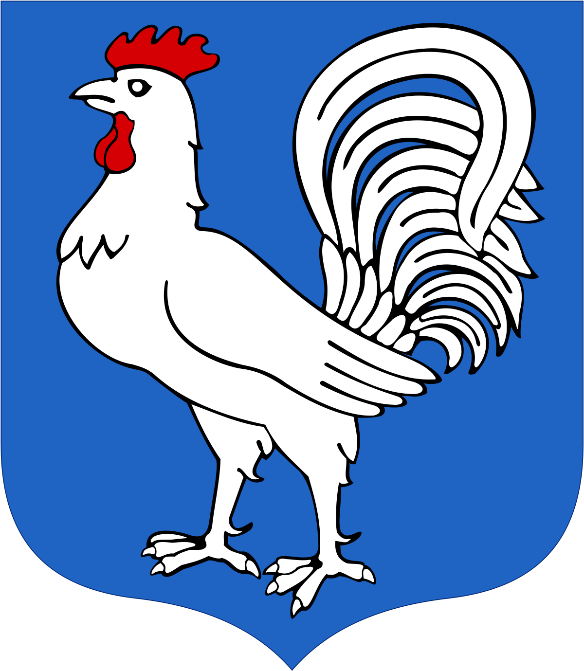 RAPORT O STANIE MIASTA STOCZEK ŁUKOWSKI ZA 2018 ROKUrząd Miasta Stoczek ŁukowskiPl. T. Kościuszki 1, 21-450 Stoczek Łukowskitel.: 25 797-00-01, fax: 25 797-00-73e-mail: miasto@stoczek-lukowski.pl www.stoczek-lukowski.pl Spis Treści     Wstęp, informacje ogólneII.	      	Informacje inwestycyjne i finansowe     	Wykonanie budżetu miasta Stoczek Łukowski2.2.     	Wykonanie inwestycji w mieścieIII.      	Informacja o stanie mienia komunalnegoIV.      	Informacja o realizacji polityk, programów, strategii4.1.    	Strategia Rozwoju Miasta na lata 2015 – 2020 z perspektywą do 2022 r.4.2.	Studium uwarunkowań  i kierunków zagospodarowania przestrzennego Miasta                           Stoczek Łukowski4.3.     	Miejscowe plany zagospodarowania przestrzennego4.4.     	Lokalny Program Rewitalizacji Miasta Stoczek Łukowski na lata 2017 – 2023 4.5.   	Strategia Rozwiązywania Problemów Społecznych Miasta Stoczek Łukowski na                          lata 2015 - 2024      4.6.	Program wspierania rodziny w Mieście Stoczek Łukowski na lata 2017 – 2019       4.7. 	Gminny program profilaktyki i rozwiązywania problemów alkoholowych                        oraz przeciwdziałania narkomanii w mieście      4.8.	Program przeciwdziałania przemocy w rodzinie oraz ochrony ofiar Przemocy                        w rodzinie na terenie Miasta Stoczek Łukowski na lata 2017 – 2022       4.9.  	Program współpracy miasta z organizacjami pozarządowymi oraz podmiotami                               prowadzącymi działalność pożytku publicznego      4.10.          Program opieki nad zwierzętami bezdomnymi, gospodarka odpadami i wodno -                        ściekowa terenie miasta      V.              Realizacja uchwał Rady Miasta      VI.            Współpraca z innymi samorządami       VII.           Oświata, kultura, sport i rekreacja      VIII.          PodsumowanieI.     Wstęp, informacje ogólne Zgodnie z  art. 28aa znowelizowanej ustawy o samorządzie gminnym, burmistrz co roku do dnia 31 maja przedstawia radzie miasta raport o stanie miasta. Raport obejmuje podsumowanie działalności samorządu gminnego w roku poprzednim. Zakres opracowanego dokumentu obejmuje w szczególności realizację polityk, programów i strategii oraz uchwał rady miasta  za 2018 rok.Informacje zawarte w niniejszym dokumencie posłużą mieszkańcom miasta do zwiększenia wiedzy na temat funkcjonowania samorządu miasta i jego organów. Mogą także stanowić  podstawą do prowadzenia dialogu władz miasta i mieszkańców na temat przyszłości miasta.Miasto Stoczek Łukowski jako odrębna jednostka administracyjna funkcjonuje od                         1 stycznia 1998 r. Miasto otoczone jest gminą wiejską Stoczek Łukowski i  jest jedną z 11 gmin w powiecie łukowskim.  Stoczek Łukowski jest gminą miejską, położoną w północno – zachodniej części województwa lubelskiego na lewym brzegu rzeki Świder. Miasto jest usytuowane na dwóch wzgórzach morenowych południowego krańca Wysoczyzny Siedleckiej, która w okolicach Stoczka osiąga wysokość 170 metrów ponad poziom morza.Miasto zajmuje powierzchnię ogólną 915 ha, w tym użytki rolne zajmują powierzchnię 576 ha, grunty leśne 148 ha, grunty zabudowane i zurbanizowane 185 ha oraz grunty pozostałe 6 ha. Położone jest na skrzyżowaniu ważnych dróg komunikacyjnych: drogi krajowej Nr 76 Wilga – Stoczek Łukowski – Łuków i drogi wojewódzkiej Nr 803 Siedlce – Stoczek Łukowski. Miasto jest oddalone około 85 km od Warszawy, około 120 km od Lublina i 30 km od Łukowa. Dzięki swojemu położeniu, Stoczek Łukowski posiada dogodną pozycję pod względem odległości od największych miast w regionie oraz do przejścia granicznego w Terespolu. Stoczek Łukowski ma czyste środowisko naturalne, a wszystkie tereny zielone – lasy, zadrzewienia, park miejski „ Chojniak ” , skwery i użytki rolne – zajmują obszar 724 ha. Atutem miasta jest również rzeka Świder przepływająca wśród bagnistych łąk otoczonych pagórkami. Bogate walory przyrodnicze, czyste środowisko oraz interesująca przeszłość historyczna                              i kulturowa, decydują dziś o atrakacyjności miasta.Dla rozwoju miasta ważne jest wykorzystanie walorów wynikających z położenia, dogodnych powiązań  komunikacyjnych oraz stworzenie warunków i miejsc pracy oraz zamieszkiwania. W mieście w roku 2017 zarejestrowanych było 149 podmiotów gospodarczych, natomiast na koniec grudnia 2018 roku ich liczba wzrosła do 164 podmiotów. W przeważającej mierze wśród zarejestrowanych podmiotów gospodarczych przeważa działalność usługowa.  Na koniec grudnia 2018 r. zarejestrowanych było z terenu miasta 51 osób bezrobotnych, w tym 31 kobiet. W strukturze bezrobocia największa grupę stanowiły osoby w przedziale wiekowym 25 – 34 (17 osób) oraz 35 – 44 (15 osób). W liczbie 51 bezrobotnych, 20 osób posiadało wykształcenie wyższe lub policealne, 13 osób wykształcenie średnie ogólnokształcące                             i 11 osób zasadnicze zawodowe. Najwięcej osób (16) posiadało staż pracy od 1 roku do lat 5, 11 osób posiadało staż pracy do jednego roku oraz 11 osób posiadało staż pracy od                                     10 do 20 lat. W 2018 roku z terenu miasta 9 bezrobotnych uczestniczyło w aktywnych formach wsparcia (umowa dla 50+, roboty interwencyjne, umowy subsydiowane (doposażenia), szkolenie w ramach bonu, roboty publiczne, bon na zasiedlenie oraz dotacja na rozpoczęcie działalności gospodarczej). Stopa bezrobocia w powiecie łukowskim wynosiła (stan na koniec II kw. 2019 r.) 4,7%, w woj. lubelskim 8,3%, zaś w kraju 6,1%.Na koniec 2018 roku w Mieście Stoczek Łukowski zameldowanych było 2601 osób. Liczba mieszkańców w stosunku do roku 2017 zmniejszyła się o 27 osób.Poniższe tabele przedstawiają szczegółowe dane.II. Informacje inwestycyjne i finansowe.2.1. Wykonanie budżetu miasta Stoczek Łukowski.Budżet Miasta Stoczek Łukowski na 2018 rok, przyjęty został uchwałą                                           Nr XXXI/162/2017 Rady Miasta Stoczek Łukowski z dnia 28 grudnia 2017 roku. Zmiany                      w budżecie miasta w trakcie omawianego roku wprowadzone zostały siedmioma uchwałami Rady Miasta oraz czterema zarządzeniami Burmistrza Miasta. W wyniku dokonanych zmian, plan dochodów budżetu miasta na dzień 31 grudnia              2018 r. wynosił ogółem 11.028.286,18 zł. W 2018 roku uzyskano dochody ogółem                                   w wysokości 10.846.438,41 zł, co stanowi 98,35% wykonania założonego planu, w tym wykonane dochody bieżące wyniosły kwotę 10.625.306,96 zł i dochody majątkowe kwotę 221.131,45 zł. Dochody na realizację zadań zleconych wykonano w kwocie 3.020.050,82 zł, co stanowi 98,07% w stosunku do planowanych. Natomiast planowane wydatki w wysokości 11.389.403,77 zł wykonano w 91,39% realizując  wydatki na kwotę 10.408.826,22 zł, w tym:Wydatki majątkowe: plan 673.993,00 zł., wykonanie 267.941,29 zł,Wydatki bieżące: plan 10.715.410,77 zł., wykonanie 10.140.884,93 zł,z tego:wydatki na zadania realizowane na podstawie zawartych porozumień – 257.839,57 złwydatki na zadania własne zrealizowano na kwotę – 7.131.947,92 złwydatki na zadania zlecone wykonano w kwocie – 3.019.038,73 złWydatki inwestycyjne ogółem wykonano na kwotę 267.941,29 zł.  Budżet miasta zasiliły przychody w kwocie 255.927,59 zł, stanowiące wolne środki pochodzące z rozliczeń finansowych roku 2017.Plan przychodów po zmianach na koniec 2018 roku wyniósł kwotę 721.827,59 zł,                      w tym przychody z tytułu planowanych do pobrania pożyczek i kredytów – kwota                465.900,00 zł oraz wolne środki – kwota 255.927,59 zł.Rozchody tj. spłaty zaciągniętych kredytów i pożyczek ustalono na kwotę                 360.710,00 zł. Planowany deficyt budżetu miasta określono w wysokości 361.117,59 zł.  Jako źródło pokrycia deficytu wskazano przychody stanowiące wolne środki – kwota 255.927,59 zł oraz przychody z zaciągniętych kredytów – kwota 105.190,00 zł.           Natomiast faktycznie budżet miasta za 2018 rok zamknął się dodatnim wynikiem finansowym w wysokości 437.612,19 zł. W roku 2018 spłacono 370.710,00 zł rat kredytów                  i pożyczek zaciągniętych w latach minionych. Uruchomiono nowy kredyt na budowę                                  i modernizację dróg gminnych w kwocie 200.662,16 zł. Stan kredytów i pożyczek, pozostający do spłaty na dzień 31.12.2018 roku wyniósł 1.803.582,16 zł. Należności wymagalne miasta  wyniosły 690.526,24 zł (dane bez odsetek). Stan należności wymagalnych, wynikających ze sprawozdania Rb 27S w stosunku do wykonanych dochodów budżetu miasta wynosi 6,33 %. Wskaźnik ten zmniejszył się o ponad 44% w stosunku do wskaźnika z 2017 roku (w 2018 – 6,33%, a w 2017 r – 11,33%), co świadczy o dobrym zarządzaniu, monitorowaniu na bieżąco wszelkich dochodów, w tym dochodów stanowiących należności wymagalne tj. zaległe.W celu wyegzekwowania należności wymagalnych, wysyłane są przypomnienia i upomnienia. W przypadku nieskutecznej akcji upominawczej, stosowana jest windykacja przymusowa realizowana przez komorników. Na dzień 31.12.2018 r. zobowiązania wymagalne w budżecie miasta nie występowały.Łączny stan zadłużenia na dzień 31.12.2018 r. wynosił 1.803.582,16 zł. Jest to kwota kapitału (sald) kredytów i pożyczek pozostających do spłaty (bez odsetek).   Przeprowadzona analiza na podstawie rocznych sprawozdań z wykonania budżetu za 2018 rok obrazuje stabilną sytuację finansową miasta.2.2. Wykonanie inwestycji w mieście.Budowa ulicy Polnej w Stoczku Łukowskim na odcinku 0,07 km. Zadanie inwestycje obejmowało: roboty przygotowawcze i rozbiórkowe, roboty ziemne, odwodnienie drogowe, podbudowę betonową, nawierzchnia z kostki betonowej gr. 8 cm z obustronnym ustawieniem krawężników oraz oznakowanie pionowe.Wartość zrealizowanego zadania wynosiła 35.079,10 zł środki pochodzące z budżetu miasta.Budowa drogi gminnej ul. Stodolna (od ul. Wyzwolenia do ul. Szkolnej) w Stoczku Łukowskim na odcinku 0,13 km. Zadanie inwestycje obejmowało: roboty przygotowawcze i rozbiórkowe, roboty ziemne, regulacja studzienek kanalizacyjnych, podbudowę z kruszywa łamanego stabilizowanego mechanicznie nawierzchnię bitumiczną warstwa ścieralna                                     z wyrównaniem istniejącej nawierzchni, obustronne ustawienie krawężników oraz oznakowanie pionowe.Wartość zrealizowanego zadania wynosiła 116.005,69 zł. Środki finansowe                                    w wysokości 58.705,00 zł środki pochodzące z budżetu miasta oraz w wysokości 57.300,69 zł stanowiące dotacje z Programu Wieloletniego pn. Pogram Rozwoju Gminnej i Powiatowej Infrastruktury Drogowej na lata 2016 – 2019.Budowa drogi gminnej ul. Szkolna w Stoczku Łukowskim na odcinku 0,105 km.Zadanie inwestycje obejmowało roboty przygotowawcze i rozbiórkowe, roboty ziemne, regulacja studzienek kanalizacyjnych i zaworów wodociągowych, podbudowę betonową oraz nawierzchnię bitumiczną warstwa ścieralna z wyrównaniem istniejącej nawierzchni, obustronne ustawienie  krawężników, wykonanie chodników i zjazdów                 z kostki brukowej oraz ustawienie obrzeży betonowych. Wartość zrealizowanego zadania wynosiła 128.657,21 zł. Środki finansowe                                     w wysokości 78.657,21 zł pochodzące z budżetu miasta oraz w wysokości 50.000,00 zł dotacja z Funduszu Ochrony Gruntów Rolnych.Przebudowa kolektora sanitarnego w ul. Piłsudskiego w Stoczku Łukowskim. 1.000,00 zł środki własne. Zadanie inwestycje obejmowało opracowanie kosztorysu inwestorskiego do przeprowadzenia postępowania o udzielnie zamówienia publicznego. Miasto Stoczek Łukowski w 2018 roku prowadziło cztery postępowania przetargowe zgodnie z ustawą prawo zamówień publicznych w sprawie wyboru wykonawcy do realizacji zadania. Wszystkie postepowania zostały unieważnione. Jedno postepowanie z powodu znacznie wyższej ceny oferty – 576.452,39 zł brutto w stosunku do kwoty, jaką miasto przeznaczyło na sfinansowanie zadania (293.000,00 zł brutto). Pozostałe trzy postępowania zostały unieważnione z powodu nie złożenia żadnej oferty. Środki finansowe w wysokości 1 000,00 zł pochodzące z budżetu miasta.Modernizacja stacji uzdatnia wody w Stoczku Łukowskim – 31.728,00 zł.Zadanie inwestycje obejmowało opracowanie dokumentacji projektowo – kosztorysowej zadania polegającego na modernizacji automatycznej stacji uzdatniania wody w Stoczku Łukowskim AKSUW-60/S. Opracowane zostało Studium Wykonalności dla projektu. Ponadto w odpowiedzi na konkurs nr RPLU.06.04.00-IZ.00-06-001/18 Zarządu Województwa Lubelskiego o naborze wniosków o dofinansowanie projektów w ramach w ramach Działania 6.4  Gospodarka wodno-ściekowa na lata 2014 – 2020, Miasto Stoczek Łukowski złożyło wniosek na zadanie pn. „Modernizacja automatycznej stacji uzdatniania wody w Stoczku Łukowski. Obecnie trwa ocena złożonego wniosku. Realizacja całego przedsięwzięcia przewidziana jest na lata 2018 – 2020. Wartość ogółem wniosku wynosi 498.924,13 zł brutto. Wydatki kwalifikowane 410.054,83 zł, w tym wnioskowane dofinansowanie 348.546,61 zł. Środki finansowe w wysokości 31.728,00 zł pochodzące z budżetu miasta.Urządzenie siłowni zewnętrznej w Stoczku Łukowskim.Zadanie inwestycje obejmowało roboty przygotowawcze i rozbiórkowe, dostawę                          i montaż urządzeń siłowni: (biegacz, wyciskanie siedząc, wyciąg górny, zestaw twister + motyl, wioślarz, odbitek, wahadło), zieleńce i trawniki, ogrodzenie siłowni oraz chodnik z kostki brukowej. Ponadto zakupiono dwie ławki i kosz na śmieci ze środków własnych. Ponadto na obiekcie został umieszczony regulamin korzystania z siłowni oraz tablica informacyjna o dofinansowaniu zadania środków pochodzących z Unii Europejskiej z Programu Rozwoju Obszarów Wiejskich na lata 2014 – 2020.Wartość zrealizowanego zadania wynosiła 47.940,99 zł. Środki finansowe w wysokości 19.794,99 zł pochodzące z budżetu miasta oraz w wysokości 28.146,00 zł dotacja                         z Europejskiej z Programu Rozwoju Obszarów Wiejskich na lata 2014 – 2020.Wymiana opraw oświetlenia ulicznego w Stoczku Łukowskim. Zadanie obejmowało demontaż istniejących 25 opraw oraz montażu fabrycznie nowych opraw o mocy ulicznego typu LED o mocy 36W. ul. Partyzantów w Stoczku Łukowskim oraz demontaż istniejących 23 opraw oraz montażu fabrycznie nowych opraw o mocy ulicznego typu LED o mocy 36W w ulicach Plac Tadeusza Kościuszki, PCK, Wojska Polskiego, Krótka, Armii Krajowej w Stoczku Łukowskim.Środki finansowe w wysokości 32.160,00 zł pochodzące z budżetu miastaIII. Informacja o stanie mienia komunalnego.Na dzień 31 grudnia 2018 roku, Miasto Stoczek Łukowski było właścicielem gruntów o powierzchni ogólnej 157.7625 ha, w tym:grunty zajęte pod drogi, ulice i place o pow. 45.8330 ha,grunty oddane w użytkowanie wieczyste osobom fizycznym i prawnym                                            o pow. 10.8051 ha,grunty wydzierżawione osobom fizycznym i prawnym o pow. 1.0923 ha, pozostałe grunty o pow. 100.0321 ha.   W skład gruntów przeznaczonych pod drogi wchodzą m.in. wszystkie drogi (ulice) zaliczone do kategorii dróg gminnych, drogi gruntowe (dojazdowe do pól), drogi wewnętrzne oraz Pl. T. Kościuszki (skwer) oraz stadion przy ul. Dwernickiego.W skład gruntów oddanych w użytkowanie wieczyste, wchodzą następujące nieruchomości, zabudowane budynkami mieszkalnymi wielorodzinnymi: ul. Krótka 16,                           ul. Stodolna 40, ul. Wojska Polskiego 6, 8 i 9, ul. Wyzwolenia 20, ul. Witosa 3, ul. Polna 24A i 24B, ul. Świętochowskiego 8,  Pl. T. Kościuszki 6 oraz ul. Piłsudskiego 101. Ponadto w skład tych gruntów wchodzą nieruchomości przeznaczone pod zabudowę jednorodzinną: przy                        ul. Piłsudskiego, ul. Klonowej, ul. Dębowej, ul. Polnej oraz ul. Stodolnej. W skład gruntów oddanych w użytkowanie wieczyste, wchodzą również grunty związane z prowadzeniem działalności gospodarczej, w tym: przy ul. Krótkiej, ul. Wojska Polskiego, ul. 1 Maja,                             ul. Wiejskiej, ur. Dębek, ul. Sikorskiego, ul. Piłsudskiego (młyn) i ul. Partyzantów.W skład gruntów wydzierżawionych, wchodzą działki lub ich części, w tym: pod uprawy polowe, pod garażami samochodowymi , pod pawilonami handlowymi oraz pod stacją paliw. Są to działki: przy ul. Kanałowej (garaże), ul.1 Maja (pawilon handlowy), Pl. T. Kościuszki (pawilon handlowy), ul. PCK (pawilon handlowy), ul. Polna (garaż), ul. Kolejowa (uprawy polowe), ul. Ośrednia (uprawy polowe), ul. Partyzantów (uprawy polowe).W skład  gruntów pozostałych wchodzą m.in. skwer i park miejski , działki zajęte pod place i budynki administracji publicznej, grunty na terenie ośrodka wypoczynkowego „Izydory”, działki przy ul. Kolejowej, ul. Ośredniej, ul. Kościelnej, w obrębie ul. Dwernickiego, działki zabudowane budynkami komunalnymi, działki przy ul. Ostoi (oczyszczalnia ścieków) oraz działki położone w dorzeczu rzeki Świder w obrębie ul. Lipowej.Uzyskane dochody ze sprzedaży, dzierżawy i użytkowania wieczystego nieruchomości                         w 2018 r.:z tytułu sprzedaży nieruchomości uzyskano kwotę 152.767,48 zł netto,z tytułu dzierżawy nieruchomości uzyskano kwotę 22.468,17 zł netto,z tytułu opłat za użytkowanie wieczyste nieruchomości uzyskano kwotę 26.621,57 zł netto.Ogółem uzyskano dochody w wysokości 201.857,22 zł netto.Zasób mieszkaniowyMiasto Stoczek Łukowski jest właścicielem następujących nieruchomości zabudowanych  budynkami mieszkalnymi wielorodzinnymi oraz budynkami jednorodzinnymi: Budynek mieszkalny wielorodzinny (3 lokale mieszkalne objęte umowami najmu) przy ul. Piłsudskiego 153 (ur. Dębek),Budynek mieszkalny wielorodzinny (4 lokale mieszk. objęte umowami najmu) przy                ul. Kościelnej 2,Jeden lokal mieszalny (objęty umową najmu) w budynku wielorodzinnym przy                           ul. Świętochowskiego 8,Jeden lokal mieszkalny (objęty umową najmu) w budynku wielorodzinnym przy                           Pl. T. Kościuszki 6,Dwa lokale mieszkalne (objęte umowami najmu)w budynku wielorodzinnym przy                          Pl. Wielgoska  6.Trzy lokale mieszk. (objęte umową najmu) w budynku wielorodzinnym przy                                    ul. Świętochowskiego 1,Budynek jednorodzinny przy ul. 1 Maja 9 (jako 1 lokal mieszkalny objęty umową najmu).Lokal użytkowy – garaż samochodowy przy ul. Kościelnej 2 (objęty umową najmu).Grunty oddane w trwały zarząd. Działki nr 205/2 i 206/1 o pow. ogólnej 0.7175 ha przy ul. Kościelnej 7 zostały przekazane w trwały zarząd na czas nieokreślony na rzecz Miejskiego Zakładu Gospodarki Komunalnej, decyzją Burmistrza Miasta nr G-G.7224/54/2007/2008                     z dnia 18 marca 2008 roku.Działka nr 1951/4 o pow. 0.7122 ha, na której znajduje się budynek szkoły podstawowej, została przekazana w trwały zarząd na rzecz Zespołu Oświatowego            w Stoczku Łukowskim, decyzją Burmistrza Miasta Nr G-G 7224/73/2003 z dnia                   3 grudnia 2003 roku.Działka nr 1947/1 o powierzchni 0.2834 ha przy ul. Dwernickiego 3, na której znajduje się budynek przedszkola, została oddana w trwały zarząd na czas nieokreślony, decyzją Burmistrza Miasta nr G-G.6845.18.2017 z dnia 09 sierpnia 2017 roku na rzecz Zespołu Oświatowego w Stoczku Łukowskim.Użyczanie nieruchomościUmową użyczenia nr G-G 7224/47/2018 z dnia 01 lipca 2008 roku, oddano w użyczenie bezpłatnie, na rzecz Miejskiej Biblioteki Publicznej w Stoczku Łukowskim, lokal użytkowy o pow. użytk. 99,78 m², mieszczący się w budynku przy ul. Piłsudskiego 16, w którym znajduje się biblioteka publiczna. Budynek biblioteki znajduje się na działkach nr 1564 i 1942/5.Umową użyczenia nr G-G.6845.12.2014 z dnia 1 września 2014 roku, oddano                                w bezpłatne użyczenie na okres 5 lat, na rzecz Stoczkowskiego Towarzystwa Sportowego AVES – boisko do tenisa ziemnego oraz boisko do siatkówki plażowej, które znajdują się na działce nr 1951/2 przy ul. Dwernickiego (teren boiska szkolnego). Umowa użyczenia wygasa z dniem 31 sierpnia 2019 roku.Umową użyczenia nr G-G.6845.7.2014 z dnia 10 marca 2014 roku oraz aneksem do umowy użyczenia nr G-G.6845.2.2018 z dnia 10 marca 2018 roku, oddano w bezpłatne użyczenie na okres 10 lat, grunt o pow. 400 m², na którym znajduje się budynek amfiteatru o pow. użytkowej 131 m² oraz utwardzony plac o pow. użytkowej 196 m², na rzecz Clubu Weteranów Szos z/s w Stoczku Łukowskim z przeznaczeniem na siedzibę klubu oraz organizowanie w nim spotkań członków klubu, sympatyków oraz ich rodzin. Przedmiot użyczenia znajduje się w Parku Miejskim (dz. nr 1953). Umowa użyczenia wygasa z dniem 9 marca 2024 roku.Umową użyczenia nr G-G.6845.8.2014 z dnia 28 marca 2014 roku, oddano w bezpłatne użyczenie na okres 10 lat, na rzecz Polskiego Związku Hodowców Gołębi                 Pocztowych I Okręg Warszawa, Oddział Garwolin, pomieszczenia o pow. użytkowej 47 m², znajdujące się w budynku usytuowanym na działce nr 1951/2 (teren stadionu sportowego) przy ul. Dwernickiego z przeznaczeniem na cele statutowe, siedzibę oraz organizowanie spotkań członków sekcji w Stoczku Łukowskim. Umowa użyczenia wygasa z dniem 27 marca 2024 roku.Umową użyczenia nr G-G.6845.6.2015 z dnia 21 grudnia 2015 roku, oddano                       w bezpłatne używanie na okres 10 lat, lokal użytkowy o pow. użytkowej 72,46 m², mieszczący się w budynku mieszkalnym wielorodzinnym  Pl. Wielgoska 7, na rzecz Związku Nauczycielstwa Polskiego z/s w Warszawie z przeznaczeniem na cele statutowe związku. Umowa użyczenia wygasa z dniem 20 grudnia 2025 roku. Umową użyczenia nr G-G.6845.19.2015 z dnia 15 października 2015 roku, oddano                    w bezpłatne używanie na okres 5 lat, na rzecz Zespołu Oświatowego w Stoczku Łukowskim, nowo wybudowane boisko wielofunkcyjne, zlokalizowane w sąsiedztwie budynku szkoły z przeznaczeniem na cele statutowe Zespołu Oświatowego.PorozumieniaW dniu 7 maja 2009 roku zawarto porozumienie pomiędzy Miastem Stoczek Łukowski                           a Gminą Stoczek Łukowski w sprawie użytkowania pomieszczeń w budynku administracyjnym, w którym znajdują się siedziby urzędów. Budynek zlokalizowany na działkach nr 1531 i 1532 o pow. ogólnej 0.1558 ha przy Pl. T. Kościuszki 1, stanowiących współwłasność Gminy Miasto Stoczek Łukowski i Gminy Stoczek Łukowski po ½ cz. każda            z nich. W wyniku porozumienia: Gmina Stoczek Łukowski przyjęła do wyłącznego użytkowania pomieszczenia o ogólnej powierzchni użytkowej 379,94 m2 oraz dwa pomieszczenia garażowe od strony zachodniej, mieszczące się w budynku gospodarczym.                                                                                                                                                            Miasto Stoczek Łukowski przyjęło do wyłącznego użytkowania pomieszczenia o ogólnej powierzchni użytkowej 397,28 m2 oraz dwa pomieszczenia garażowe od strony wschodniej, mieszczące się w budynku gospodarczym.IV. Informacja o realizacji polityk, programów, strategii.4.1. Strategia Rozwoju Miasta na lata 2015 – 2020 z perspektywą do 2022 r.Strategia Rozwoju Miasta Stoczek Łukowski została przyjęta uchwała  Nr VI/28/2015 Rady Miasta Stoczek Łukowski z dnia 29 kwietnia 2015 r. w  sprawie uchwalenia Strategii Rozwoju Miasta Stoczek Łukowski na lata 2015 – 2020 (z perspektywą do 2022 r.). Strategia Rozwoju Miasta Stoczek Łukowski na lata 2015 – 2020 (z perspektywą do 2022 r.) jest podstawowym dokumentem strategicznym, który określa kierunki rozwoju społeczno – gospodarczego  miasta. Dokument ten stanowi narzędzie do właściwego wyboru długofalowych celów, ustalania programów do realizacji zadań, ale przede wszystkim narzędzie stymulowania rozwoju miasta. Strategia kładzie nacisk na zrównoważony rozwój, bazujący na zintegrowaniu polityki środowiskowej, gospodarczej, przestrzennej i społeczno – kulturowej. Dokument Strategii oparto na partycypacyjno – eksperckim modelu budowy planów strategicznych jednostek samorządu terytorialnego, w pełni oddającym oczekiwania krajowych oraz unijnych instytucji odpowiedzialnych za rozwój terytorialny w Polsce. Strategia zapewnia ciągłość                           i trwałość działań władz gminy, niezależnie od zmieniających się uwarunkowań politycznych. W sposób istotny umożliwia efektywne gospodarowanie własnymi zasobami, takimi jak środowisko przyrodnicze, zasoby ludzkie, istniejąca i  rozbudowywana infrastruktura komunalna przy uwzględnieniu dostępnych środków finansowych. W celu urzeczywistnienia zapisów zawartych w wizji miasta oraz efektywnej realizacji misji sformułowano cele strategiczne. Horyzont czasowy Strategii Rozwoju Miasta Stoczek Łukowski sięga 2020 roku, czego bezpośrednim uzasadnieniem jest przyjęcie okresu obejmującego w całości perspektywę finansową Unii Europejskiej (tj. 2014 – 2020), a także zbieżnego z horyzontem Strategii Rozwoju Województwa Lubelskiego. Opracowanie Strategii na lata 2015 – 2020                                           (z perspektywą do 2022 r.) zapewnia spójność z perspektywą przyjętą dla nowej Krajowej Strategii Rozwoju Regionalnego. Zadania zrealizowane w 2018 r. w układzie tabelarycznym oraz wynikającym ze Strategii Rozwoju Miasta: 4.2. Studium uwarunkowań  i kierunków zagospodarowania przestrzennego  miasta Stoczek ŁukowskiMiasto Stoczek Łukowski posiada studium uwarunkowań i kierunków zagospodarowania przestrzennego Miasta Stoczek Łukowski, uchwalone Uchwałą Nr III/19/2002 Rady Miasta Stoczek Łukowski z dnia 30 grudnia 2002 roku, opracowane dla obszaru całego miasta                                  o pow. 915,00 ha.Ustalenia w studium uwarunkowań pochodzące z 2002 r., stanowią niejednokrotnie  utrudnienia lub niejasności dla inwestorów, w związku z tym wymagają aktualizacji                                    i wykonania nowego aktualnego opracowania. 4.3.     Miejscowe plany zagospodarowania przestrzennegoMiasto Stoczek Łukowski posiada pięć planów zagospodarowania przestrzennego miasta, opracowanych dla obszaru 752.00 ha, w tym:Miejscowy plan zagospodarowania przestrzennego Miasta Stoczek Łukowski, uchwalony Uchwałą Nr XLIV/242/97 Rady Miejskiej w Stoczku Łukowskim z dnia                 31 grudnia 1997 r. w części dot. działek nr 292 i 293 (publikacja Dziennik Urzędowy Województwa Siedleckiego Nr 5 poz. 20 z dnia 6 lutego 1998 r.);Miejscowy plan zagospodarowania przestrzennego Miasta Stoczek Łukowski, uchwalony Uchwałą Nr III/18/98 Rady Miejskiej w Stoczku Łukowskim z dnia                          12 grudnia 1998 r. dla terenu położonego pomiędzy ulicami: Witosa, Szkolną                              i Partyzantów oraz pomiędzy ulicami: Konopiankową, Ośrednią, Partyzantów                          i Stodolną (publikacja Dziennik Urzędowy Województwa Siedleckiego Nr 40 poz. 386 z dnia 29 grudnia 1998 r.);Miejscowy plan zagospodarowania przestrzennego Miasta Stoczek Łukowski, uchwalony Uchwałą Nr XXII/152/2000 Rady Miejskiej w Stoczku Łukowskim z dnia 14 listopada 2000 r. w części dot. działek nr 1511/1, 1511/2, 1512, 1513, 553/1, 553/3, 553/4, 553/5, 558, 559, 560, 561, 562, 563,1971 i 2095 (publikacja Dziennik Urzędowy Województwa Lubelskiego Nr 74 poz. 890 z dnia18 grudnia 2000 r.);Miejscowy plan zagospodarowania przestrzennego Miasta Stoczek Łukowski, uchwalony Uchwałą Nr V/25/2003 Rady Miasta Stoczek Łukowski z dnia 6 marca  2003 r. w części dot. działki nr 257/2 (publikacja w Dzienniku Urzędowym Województwa Lubelskiego  Nr 54 poz. 1519 z dnia 25 kwietnia 2003 r.);Miejscowy plan zagospodarowania przestrzennego Miasta Stoczek Łukowski, uchwalony Uchwałą Nr XXXIII/161/2005 Rady Miasta Stoczek Łukowski z dnia                       18 października 2005 r. (publikacja w Dzienniku Urzędowym Województwa Lubelskiego nr 237 poz. 3702 z dnia 22 grudnia 2005 r.), obejmujący pozostałą główną  część miasta.Obecne ustalenia w w/w planach zagospodarowania przestrzennego miasta , również stanowią niektóre utrudnienia lub niejasności dla inwestorów, w związku z tym wymagają one aktualizacji i wykonania nowych opracowań. Nowego opracowania wymaga w szczególności część planu zagospodarowania przestrzennego opisanego w pkt  2 w zakresie wyłączenia terenu przeznaczonego pod zabudowę mieszkaniową przy ul. Konopiankowej w formie tzw. scalenia gruntów. Scalenia gruntów dokonuje gmina na własny koszt. Postępowanie takie jest bardzo kosztowne i czasochłonne. W nowym opracowaniu należy utrzymać przeznaczenie terenu, jednak należy rozważyć formę zabudowy mieszkaniowej wg własności gruntów.Do 31 grudnia 2018 r. do Burmistrza Miasta wpłynęło 21 wniosków od osób fizycznych                         w zakresie przeznaczenia ich gruntów rolnych na cele zabudowy mieszkaniowo usługowej. Dotyczy to gruntów położonych m.in. przy ul. Piaski, ul. Letniej, ul. Kościelnej (za Rejonem Dróg Publicznych), ul. Konopiankowej, ul. Partyzantów (za wiaduktem w kierunku Garwolina) oraz ul. Sikorskiego.Nowego przeznaczenia wymagają również niektóre grunty stanowiące własność Miasta, w tym grunty przy ul. Kolejowej (pomiędzy ul. Kolejową a PKP) oraz działka nr 822 przeznaczona obecnie pod stację uzdatniania wody. Ponadto należy rozważyć utworzenie nowej działki budowlanej z działki nr 1950 przy ul. Piłsudskiego (z terenu zieleni), po prawej stronie pomiędzy stacją paliw a budynkiem mieszkalnym (przy ZOZ).W związku z tym, należy rozważyć, czy nie należy w najbliższym czasie dokonać dokładnej analizy dokumentów planistycznych ( studium uwarunkowań i kierunków zagospodarowania przestrzennego miasta oraz miejscowych planów zagospodarowania przestrzennego ) i ocenić ich aktualność pod kątem działań mających wpływ na rozwój miasta, do których                                          w szczególności należy zaliczyć:- wyznaczenie nowych obszarów rozwojowych dla funkcji zabudowy mieszkaniowej jednorodzinnej,   - wyznaczenie nowych obszarów dla rozwoju funkcji produkcyjnych, baz składów                                       i magazynów, które stwarzają możliwość lokalizacji nowych firm i zakładów, tworzących miejsca pracy i przyczyniających się do rozwoju gospodarczego miasta,- wyznaczenie obszarów dla rozwoju funkcji wypoczynkowej, sportu i rekreacji, wykorzystujących na te funkcje naturalne tereny przyrodnicze przy jednoczesnym wykorzystaniu na rzecz funkcji poprawiających warunki życia mieszkańcom.4.4. Lokalny Program Rewitalizacji Miasta Stoczek Łukowski na lata 2017 – 2023Lokalny Program Rewitalizacji dla Miasta Stoczek Łukowski na lata 2017 – 2023 został uchwalony Uchwałą Nr XXVI/140/2017 Rady Miasta Stoczek Łukowski z dnia 26 kwietnia 2017 r. Opracowanie dokumentu – Lokalnego Programu Rewitalizacji współfinansowane było ze środków Unii Europejskiej w ramach Programu Operacyjnego Pomoc Techniczna 2014 -2020 realizowanego w ramach konkursu (I edycja) na działania wspierające gminy w zakresie opracowania lub aktualizacji programów rewitalizacji na terenie Województwa Lubelskiego                   w ramach projektu pn. „Rewitalizacja zdegradowanych obszarów Miasta Stoczek Łukowski”.Lokalny Programu Rewitalizacji Miasta Stoczek Łukowski na lata 2017 – 2023 powstał przy szerokiej współpracy z mieszkańcami, przedstawicielami organizacji pozarządowych, podmiotami społecznymi oraz przedsiębiorcami. Celem dokumentu było wytyczenie obszaru zdegradowanego i obszaru rewitalizacji Miasta Stoczek Łukowski. Jest to wieloletni plan działań w sferze społecznej, gospodarczej, przestrzenno-funkcjonalnej, środowiskowej, technicznej zmierzający do wyprowadzenia obszarów zdegradowanych ze stanu kryzysowego oraz stworzenia warunków do ich zrównoważonego rozwoju, stanowiący narzędzie planowania, koordynowania i integrowania różnorodnych aktywności w ramach rewitalizacji.  Realizacja Programu i zapisanych w nim przedsięwzięć przyczyni się do rozwoju społecznego i gospodarczego Miasta, włączenia wykluczonych grup społecznych do życia społecznego                       i ekonomicznego, zmniejszenia dysproporcji w rozwoju poszczególnych części Miasta. Poprawi się jakość i dostęp do usług publicznych świadczonych mieszkańcom oraz zwiększy się spójność terytorialna miasta.Głównym źródłem  finansowania projektów rewitalizacyjnych są środki Europejskiego Funduszu Rozwoju Regionalnego oraz Europejskiego Funduszu Społecznego w ramach programów  operacyjnych. W dokumencie szczególną uwagę zwrócono na realizację trzech głównych celów rewitalizacji: Znaczne ograniczenie negatywnych zjawisk społecznych (bieda, bezrobocie)                                  i zahamowanie procesów ich rozprzestrzeniania się na teren całego Miasta. Zwiększenie poziomu aktywności gospodarczej i poprawa atrakcyjności Miasta. Zwiększenie poziomu aktywności gospodarczej i poprawa atrakcyjności Miasta.Opracowany Lokalny Program Rewitalizacji Miasta Stoczek Łukowski, stanowi podstawę do ubiegania się o wsparcie na działania rewitalizacyjne w ramach Regionalnego Programu Operacyjnego Województwa Lubelskiego na lata 2017 – 2023.W dniu 30 listopada 2017 roku, w związku ogłoszonym przez Zarząd Województwa Lubelskiego naborem wniosków o dofinansowanie projektów w ramach Działania 13.4 Rewitalizacja obszarów wiejskich – konkurs nr RPLU.13.04.00-IZ.00-06-001/17, Miasto Stoczek Łukowski złożyło projekt pn. „Rewitalizacja zdegradowanych terenów Miasta Stoczek Łukowski”. Przedmiotem projektu jest rewitalizacja zdegradowanych terenów Miasta Stoczek Łukowski. Zakres projektu obejmuje:modernizację budynku biblioteki z przeznaczeniem na Centrum Integracji Społecznej,zagospodarowanie rynku w mieście.                                                                                          Głównym celem projektu jest poprawa sytuacji kryzysowej oraz wzmocnienie potencjałów rozwojowych obszaru zdegradowanego na terenie miasta. Realizacja projektu przyczyni się do zatrzymania procesu marginalizacji rewitalizowanych obszarów miasta. Grupą docelową, która odniesie bezpośrednie korzyści z realizacji projektu będą przede wszystkim mieszkańcy obszaru rewitalizacji (podobszaru C, obejmującego ulice: Wyzwolenia, Piłsudskiego, 1 Maja, Cicha, Sienkiewicza, Witosa, Polna, skrzyżowanie ul. Szkolna i Wyzwolenia oraz podobszaru F - obejmującego obszar Placu Tadeusza Kościuszki), w tym szczególnie osoby zagrożone wykluczeniem społecznym, jak również inni mieszkańcy korzystający ze zmodernizowanej infrastruktury i potencjalni turyści, przedsiębiorcy oraz organizacje pozarządowe, działający na terenie obszaru rewitalizacji. Całkowita wartość projektu wynosi 2.106.180,27 zł brutto. Wydatki kwalifikowalne wynoszą 1.720.681,52 zł (kwota netto), z czego wnioskowane dofinansowanie wynosi 1.634.647,44 zł. W dniu 7 marca 2019 roku, Burmistrz Miasta Stoczek Łukowski podpisał z Zarządem Województwa Lubelskiego umowę o dofinansowanie projektu w ramach Osi Priorytetowej 13 Infrastruktura Społeczna, Działania 13.4 Rewitalizacja obszarów wiejskich Regionalnego Programu Operacyjnego Województwa Lubelskiego na lata 2014 – 2020. Głównym celem projektu jest poprawa sytuacji kryzysowej oraz wzmocnienie potencjałów rozwojowych obszaru zdegradowanego na terenie miasta.  Inwestycja pn. "Rewitalizacja zdegradowanych terenów miasta Stoczek Łukowski" jest tożsama z celem określonym w działaniu 13.4 Powyższy cel zostanie osiągnięty poprzez wsparcie przedsięwzięć rewitalizacyjnych obejmujących m.in. zadania w zakresie głębokiej przebudowy i adaptacji zdegradowanych obiektów i obszarów, ukierunkowane w szczególności na poprawę jakości korzystania                               z przestrzeni, likwidację izolacji obszarów problemowych oraz poprawę jakości życia mieszkańców obszarów zdegradowanych. Cele szczegółowe to: - poprawa stanu technicznego budynków użyteczności publicznej i estetyki przestrzeni publicznych (powstrzymanie procesu degradacji) przyczyniająca się do poprawy jakości korzystania z przestrzeni publicznej, wzrostu atrakcyjności obszaru oraz ograniczenia zanieczyszczenia środowiska przyrodniczego; - stworzenie warunków infrastrukturalnych do realizacji przedsięwzięć o charakterze społecznym, co wpłynie na poprawę dostępności i jakości świadczenia usług m.in. kulturalnych, społecznych na rzecz lokalnej społeczności;- likwidacja izolacji obszarów problemowych - aktywizacja zawodowa i społeczna osób zamieszkujących obszary rewitalizacji, przyczyniająca się do ograniczenia zjawiska bezrobocia i ubóstwa, wykluczenia społecznego i wpływająca na poprawę jakości życia mieszkańców obszarów zdegradowanych; - stworzenie miejsc aktywności społecznej i kulturowej lokalnej społeczności, co wpłynie na wzrost integracji mieszkańców obszaru rewitalizacji i wzmocnienie tożsamości lokalnej. Wniosek przewidziany jest do realizacji w latach 2017 – 2021.W dniu 26 kwietnia 2019 r. w związku ogłoszonym przez Zarząd Województwa Lubelskiego konkursem nr RPLU.11.01.00-IP.02-06-001/19 Miasto Stoczek Łukowski/Miejski Ośrodek Pomocy Społecznej w Stoczku Łukowskim złożyło wniosek o dofinansowanie projektu pn.                    „W drodze do aktywności”.Projekt został napisany w ramach Lokalnego Programu Rewitalizacji i wpisuje się w realizację projektu „Rewitalizacja zdegradowanych terenów Miasta Stoczek Łukowski”, którego zakres obejmuje modernizację budynku biblioteki z przeznaczeniem na Centrum Integracji Społecznej.Celem głównym projektu „W drodze do aktywności” jest podniesienie poziomu aktywności społeczno - zawodowej grupy 9 osób (5 kobiet i 4 mężczyzn) – mieszkańców miasta, zagrożonych ubóstwem lub wykluczeniem społecznym. Realizacja projektu na rzecz społeczności zagrożonych wykluczeniem społecznym na obszarze objętym działaniami rewitalizacyjnymi (w tym realizacja programu aktywności lokalnej), zakłada indywidualną ścieżkę wsparcia dla każdego uczestnika projektu, która pozwoli zdobyć umiejętności społeczno - zawodowe służące odnalezieniu się na rynku pracy do 31.12.2022 r.  Realizacja projektu przyczyni się do realizacji celu Priorytetu inwestycyjnego RPOWL, tj. wzrostu integracji społecznej i poprawy dostępu do rynku pracy osób wykluczonych/zagrożonych ubóstwem i wykluczeniem społecznym w regionie przez realizację programów aktywizacji                            i usług reintegracji i rehabilitacji społeczno – zawodowej.Grupę docelową stanowi 9 osób (5 mężczyzn  i 4 kobiety) wykluczonych (w tym dotkniętych ubóstwem) lub zagrożonych ubóstwem lub wykluczeniem społecznym z terenu miasta – obszaru objętego lokalnym programem rewitalizacji, w tym w szczególności dotyczy: osób biernych zawodowo, osób bezrobotnych – zagrożonych wykluczeniem ze względu na przesłanki inne niż tylko bezrobocie, wobec których zastosowanie wyłącznie instrumentów i usług rynku pracy jest niewystarczające i istnieje konieczność zastosowania w pierwszej kolejności usług aktywnej integracji o charakterze społecznym,osób o niskich kwalifikacjach,osób z niepełnosprawnością (w tym z zaburzeniami psychicznymi) oraz dzieci i młodzieży wykluczonej lub zagrożonej  wykluczeniem społecznym,osób  bezdomnych,otoczenia osób wykluczonych społecznie (w tym rodzin osób wykluczonych lub zagrożonych ubóstwem i wykluczonych społecznie), których udział w projekcie jest niezbędny dla skutecznego wsparcia osób zagrożonych ubóstwem lub wykluczonych społecznie.Projekt nie jest skoncentrowany na wsparciu dzieci tj. osób w wieku poniżej 18 roku życia. Projekt jest kompatybilny z projektem „Rewitalizacja zdegradowanych terenów miasta Stoczek Łukowski”, którego zakres obejmuje modernizację budynku biblioteki z przeznaczeniem na Centrum Integracji Społecznej. Wartość projektu ogółem wynosi 248.131,38 zł brutto. W tym wnioskowane dofinansowanie 210.331,38 zł.  Wkład własny wynosi 37.800,00 zł. Realizacja wniosku przewidziana jest na lata 2021 – 2022 i uzależniona jest od pozytywnej oceniony wniosku.Ochrona zabytkówNa podstawie ustawy z dnia 23 lipca 2003 r. o ochronie zabytków i opiece nad zabytkami, burmistrz prowadzi gminną ewidencję  zabytków w formie zbioru kart adresowych zabytków nieruchomych z terenu gminy.Zarządzeniem Nr ORM.0050.16.2015 Burmistrza Miasta z dnia 25 marca 2015 roku, postanowiono o utworzeniu gminnej ewidencji zabytków Miasta Stoczek Łukowski, wykonanej w formie 33 kart adresowych zabytków nieruchomych oraz 1 karty zabytku archeologicznego.                                                                                                                                                               W gminnej ewidencji zabytków znajdują się między innymi: Cmentarz żydowski (kirkut) przy ul.  Dwernickiego,Kościół parafialny, który został wpisany do rejestru zabytków decyzją Wojewódzkiego Konserwatora Zabytków w Lublinie z dnia 28.06.2011 roku, pod nr A/1609, plac wokół kościoła oraz ogrodzenie kościoła,Cmentarz rzymskokatolicki przy ul. Kościelnej (stara jego część sprzed roku 1945) oraz kamienne ogrodzenie cmentarza,Stary cmentarz przy ul. Polnej zw. cholerycznym  oraz kamienne ogrodzenie tego cmentarza,Budynek dworu Zgórznica przy ul. Nowoprojektowanej 1,Budynek Ochotniczej Straży Pożarnej przy ul. Piłsudskiego 2,Budynek dworca PKP,Wieża ciśnień przy ul. Kolejowej,Drewniany budynek mieszkalny (własność miasta) na ur. Dębek,Drewniany budynek mieszkalny (własność miasta) przy ul. Kościelnej 2,Budynki mieszkalne (własność osób fizycznych), w tym: ul.1 Maja 2, 4 i 10,                              ul. Piłsudskiego 26, ul. Szkolna 3, 5 i 8, ul. Sikorskiego 10, ul. Wyzwolenia 5, 7, 17                   i 19,Pomniki: krzyż metalowy na postumencie betonowym, na działce przy                                              ul. Kościelnej 2, pomnik Ignacego Braulińskiego przy ul. Sikorskiego, żelazny krzyż poświęcony powstańcom styczniowym (miejsce straceń) przy ul. Kościelnej, obelisk gen. Dwernickiego na Pl. T. Kościuszki, pomnik ppłk Wacława Rejmaka „Ostoi” przy ul. Piłsudskiego, pomnik poświęcony mieszkańcom Stoczka Łukowskiego, którzy zginęli w II wojnie światowej przy ul. Piłsudskiego, pomnik Tadeusza Kościuszki przy ul. Sikorskiego,Stanowisko archeologiczne ul. Wiejska, przy granicy z Wolą Kisielską (wczesna epoka żelaza kultura łużycka (osada).Wszelkie działania zawiązane z remontem, przebudową na obiektach wpisanych do gminnej ewidencji zabytków, wymagają uprzedniej zgody czy opinii Wojewódzkiego Konserwatora Zabytków.4.5. Strategia rozwiązywania problemów społecznych  Miasta Stoczek Łukowski na lata 2015-2024Strategia „Rozwiązywania Problemów Społecznych w Mieście Stoczek Łukowski na lata 2015 – 2024” została przyjętej uchwałą Nr XVI/79/2016 z dnia 16 czerwca 2016 r.                         W strategii zostały określone różne kierunki działań zmierzające do łagodzenia skutków dominujących w mieście problemów społecznych.   Realizacja zadań związanych z tworzeniem systemu pomocy dziecku i rodzinie, pozwalającego na utrzymanie dziecka w rodzinie naturalnej lub zapewnienie opieki                                                 i wychowania poza rodzina naturalną, odbywa się poprzez:- zapewnienie bezpieczeństwa socjalnego poprzez wsparcie finansowe rodzin mających na utrzymaniu dzieci, wypłaty świadczeń na pokrycie wydatków związanych z utrzymaniem dziecka (zasiłki rodzinne, świadczenia wychowawcze, fundusz alimentacyjny, świadczenie ,,Dobry Start”, świadczenia z pomocy społecznej), Wprowadzenie Karty Dużej Rodziny.- współpracę pracowników socjalnych z instytucjami działającymi na rzecz rodziny (placówkami oświaty, kuratorami zawodowymi, komisariatem policji, organizacjami pozarządowymi). W zakresie diagnozy zagrożeń wychowawczych oraz potrzeb udzielenia wsparcia dzieciom                    i młodzieży szkolnej:- wprowadzenie usługi asystenta rodziny do rodzin niewydolnych wychowawczo,- udzielanie specjalistycznego poradnictwa rodzinnego (psychologicznego, prawnego                                      i socjalnego) służącego zminimalizowaniu problemów rodziny, - zapewnienie w placówkach oświaty pomocy pedagogów w zakresie emocjonalnego wsparcia dla dzieci i młodzieży,- prowadzenie pozalekcyjnych zajęć wyrównawczych w placówkach oświatowych,- współudział w realizacji Programu Operacyjnego – Pomoc Żywnościowa FEAD 2014-2020.Wsparcie dla osób niepełnosprawnych i wieku sędziwym.Miejski Ośrodek Pomocy Społecznej w Stoczku Łukowskim podejmował działania na rzecz poprawy jakości życia osób z niepełnosprawnością poprzez:- realizowanie usług opiekuńczych, w tym specjalistycznych w środowisku lokalnym,- realizowanie świadczeń pieniężnych (zasiłki pielęgnacyjne, świadczenia pielęgnacyjne, zasiłki stałe, okresowe i celowe).Podnoszenie aktywności zawodowej- podejmowano działania ukierunkowane na zwiększenie szans podjęcia pracy zawodowej                         i przeciwdziałania negatywnym skutkom społecznym wynikających z bezrobocia,- współpracowano z Powiatowym Urzędem Pracy z zakresie upowszechniania ofert pracy                        i poradnictwa zawodowego,- współorganizowano z organizacjami pozarządowymi w zakresie aktywizacji zawodowej dla osób bezrobotnych.	                                                                             Rozwój zintegrowanego systemu przeciwdziałania uzależnieniom, pomocy w rodzinie:- podejmowano działania w celu rozwiązywania sytuacji kryzysowych i przeciwdziałania przemocy w rodzinie i jej skutkom,- realizowano Program Przeciwdziałania Przemocy w Rodzinie oraz Ofiar Przemocy,- powołano Zespół Interdyscyplinarny, który podejmuje działania rzecz ograniczenia przemocy domowej,- prowadzono poradnictwo psychologiczne i prawne dla osób doznających przemocy domowej.Aktywizacja środowisk zagrożonych wykluczeniem społecznym:- podejmowano działania zapewniające bezpieczeństwo socjalne poprzez udzielanie różnych form pomocy finansowej i rzeczowej,- realizowano program rządowy zapobiegający problemom niedożywienia. Rozwój służb społecznych oraz skuteczny system pomocy oparty na współpracy instytucjonalnej:- doskonalono metody i techniki pracy socjalnej poprzez podnoszenie kwalifikacji zawodowych na szkoleniach, - podnoszono wiedzę i umiejętności pracowników socjalnych w celu wdrażania nowych rozwiązań organizacyjnych służących podniesieniu jakości świadczonych usług.                                                                                                                                 Strategia rozwiązywania problemów społecznych realizowana w obszarze pomocy społecznej w szczególności poprzez programy:- Gminny Program Profilaktyki i Rozwiązywania Problemów Alkoholowych,  - Gminny Program Przeciwdziałania Przemocy w Rodzinie oraz Ochrony Ofiar Przemocy                   w Rodzinie,- Gminny Program Wspierania Rodziny.Strategia Rozwiązywania Problemów Społecznych Miasta Stoczek Łukowski na lata 2015 -2024 była w 2018 roku realizowana w codziennej pracy Ośrodka, zarówno poprzez udzielanie świadczeń finansowych, rzeczowych, i w naturze, jak również w postaci pracy socjalnej świadczonej klientom pomocy społecznej oraz poradnictwa. Podstawą do określenia potrzeb        w zakresie pomocy społecznej jest bieżąca diagnoza problemów społecznych prowadzona przez Ośrodek, który gromadzi dane dotyczące sytuacji rodzinnej, zawodowej, zdrowotnej mieszkańców miasta korzystających z pomocy oraz dane przekazywane przez inne podmioty, działające w systemie pomocy społecznej. 							                                                              W wielu wypadkach pracownicy Ośrodka podejmują z własnej inicjatywy działania mające na celu dobro mieszkańców miasta znajdujących się w trudnych sytuacjach życiowych. Działająca przy parafii Rzymsko – Katolickiej Akcja Katolicka wspiera osoby samotne, rodziny wielodzietne paczkami żywnościowymi i odzieżą, jak również paczkami świątecznymi na Święta Wielkanocne i Bożego Narodzenia. Akcja współpracuje z Caritas w Siedlcach,                                z Bankiem Żywności w Lublinie i Spółdzielnią ,,Łuksja” w Łukowie. Pracownicy Miejskiego Ośrodka Pomocy Społecznej współuczestniczą w realizacji Programu Operacyjnego ,,Pomoc Żywnościowa”. Ze wsparcia w postaci artykułów żywnościowych skorzystało 200 osób – mieszkańców Miasta Stoczek Łukowski. W 2018 roku wydano 6.286,3 kg różnych artykułów żywnościowych.  Z Miejskim Ośrodkiem Pomocy Społecznej współpracuje także Miejska Komisja Rozwiązywania Problemów Alkoholowych,  Komisariat Policji w Stoczku Łukowskim, Sąd Rejonowy i Szpital Miejski w Łukowie. W 2018 roku Komisariat Policji w Stoczku Łukowskim realizował zadania uwzględniając podstawowe zagrożenia na podległym terenie zakładające ograniczenie dynamiki przestępstw przy jednoczesnym zwiększeniu ich wykrywalności. Zasadniczym zadaniem policji jest zapobieganie, zwalczanie oraz ograniczanie przestępczości. Kierunki działań zostały wyznaczone przez Komendanta Wojewódzkiego Policji. Wynikają one m. in. ze strategii Wojewódzkiej Policji na lata 2016-2018 oraz bieżących analiz stanu bezpieczeństwa i porządku publicznego na terenie naszego powiatu. 						                                       Poczucie bezpieczeństwa mieszkańców w 2018 roku było kreowane również dzięki dobrej współpracy lokalnego samorządu z Policją i innymi instytucjami opowiadającymi za bezpieczeństwa na terenie naszego miasta. W 2018 r. Miasto udzieliło dotacji celowej                                w wysokości 3.700,00 zł Komendzie Powiatowej Policji w Łukowie na dofinansowanie zakupu pojazdu służbowego. W 2018 roku na terenie działania Komisariatu Policji w Stoczku Łukowskim stwierdzono 179 przestępstw, w poszczególnych kategoriach takich jak: kradzieże, kradzieże z włamaniem, rozboje, uszkodzenia rzeczy, uszczerbek na zdrowiu, zabójstwo, narkotyki, przestępstwa gospodarcze i korupcyjne, wypadki drogowe, nietrzeźwi kierujący, znęcanie się nad rodziną. W 2018 roku do służby patrolowej starano się kierować możliwie maksymalną liczbę policjantów będących w dyspozycji poszczególnych komórek organizacyjnych. Celem działania policji było zapewnienie obecności służb patrolowych                          i obchodowych w miejscach szczególnie zagrożonych. Skuteczność tych służb w zapobieganiu przypadkom naruszania porządku prawnego, ujawnianiu przestępstw i wykroczeń oraz prawidłowa reakcja na wszelkie negatywne zachowania wpływające na poczucie bezpieczeństwa była podstawowym nadrzędnym celem organizacji służby patrolowej                                 i obchodowej. W celu zabezpieczenia bezpieczeństwa i porządku publicznego  w miejscach publicznych, policjanci komisariatu Policji w Stoczku Łukowskim w ramach służby patrolowej i obchodowej uczestniczyli w zabezpieczeniu imprez sportowych i kulturalno - rozrywkowych odbywających się na terenie podległym Komisariatowi. Nie odnotowano  zdarzeń w trakcie imprez  przeprowadzonych w oparciu o przepisy ustawy o bezpieczeństwie imprez masowych.                                                                         W przypadku  przemocy domowej interweniujący policjanci sporządzali tzw. Niebieskie Karty, które następnie były przekazywane do zespołu interdyscyplinarnego działającego na  terenie miasta. Czynnikami  charakteryzującymi lokalne uwarunkowania związane ze zjawiskiem przemocy w rodzinie są niewątpliwie alkoholizm, brak jakiegokolwiek zajęcia, frustracja, brak perspektyw na poprawę warunków materialnych, co w znacznym stopniu przekłada się na sytuację w rodzinach i występowanie patologii. Podobnie jak w latach poprzednich, tak  też                     w 2018 r. policjanci podejmowali szereg działań profilaktycznych na rzecz poprawy bezpieczeństwa mieszkańców  współpracując w tym celu z organizacjami działającymi na rzecz dzieci, młodzieży i rodziny. W analizowanym   okresie przeprowadzono kilkanaście spotkań                    z dziećmi i młodzieżą, pedagogami oraz rodzicami. Spotkania prowadzono w oparciu                                 o Rządowy program ograniczania przestępczości i aspołecznych zachowań „Razem Bezpieczniej”,  Krajowy Program Przeciwdziałania Przemocy w Rodzinie, Narodowy Program Profilaktyki i Rozwiązywania Problemów Alkoholowych, Krajowy Program Przeciwdziałania Narkomanii,  Narodowy Plan Działań na Rzecz Dzieci i Młodzieży „Polska dla Dzieci”.                          W trakcie tych spotkań poruszano m.in. tematy: „Jak nie stać się ofiarą przestępstwa?”, „Odpowiedzialność prawna nieletnich”,  „Spotkanie z osobą obcą”,  „Bezpieczne zachowanie w miejscu wypoczynku”,  „Bezpieczne Gimnazjum”,  „Uwaga piesi”  i inne. W ramach prowadzonej działalności profilaktycznej o ujawnionej demoralizacji przekazywano informacje do odpowiedniej instytucji i organizacji. Komisariat Policji prowadził aktywną                      i systematyczną współpracę z Miejskim Ośrodkiem Pomocy Społecznej oraz Miejska Komisją profilaktyki i Rozwiązywania Problemów Alkoholowych.W 2018 r. Miejski Ośrodek Pomocy Społecznej realizując zadania z zakresu rozwiązywania problemów społecznych współpracował z działającymi na terenie miasta organizacjami  pozarządowymi: Ludowym Klubem Sportowym „Dwernicki”, Stowarzyszeniem Inkubator Kreatywności Społecznej,  Stoczkowskim Towarzystwem Sportowym ,,AVES”, ULKS przy Szkole Podstawowej i Gimnazjum, Towarzystwem Przyjaciół Stoczka, Clubem Weteranów Szos, oraz Klubem 50+ i Klubem Motocyklowym ,,Armaty”.Ponadto do współpracy w zakresie spraw społecznych przystąpił funkcjonujący na terenie miasta Oddział Światowego Związku Żołnierzy Armii Krajowej, Oddział Katolickiego Stowarzyszenia Młodzieży oraz Miejskie Centrum Wolontariatu działające przy Miejskim Ośrodku Kultury.Wszystkie działania prowadzone w ramach realizacji Strategii Rozwiązywania Problemów Społecznych miały na celu to, aby Miasto Stoczek Łukowski mogło być gminą bezpieczną, przyjazną dla mieszkańców i turystów, otwartą na oczekiwania społeczności lokalnej, aby swoim mieszkańcom mogło zapewnić jak najlepsze warunki życia i rozwoju.   4.6. Program wspierania rodziny w Mieście Stoczek Łukowski na lata 2017 – 2019” Ustawa z dnia 9 czerwca 2011 r. o wspieraniu rodziny i systemie pieczy zastępczej                (Dz. U. z 2018 r. poz. 998 z późn. zm.) nałożyła na gminy nowe zadania w zakresie wspomagania rodzin biologicznych przeżywających trudności w wypełnianiu funkcji opiekuńczo – wychowawczych, jak i rodzin, w których dzieci przebywają w systemie pieczy zastępczej lub placówkach opiekuńczo-wychowawczych. W myśl art. 176  ustawy należy do nich m. in. Opracowanie i realizacja 3-letnich gminnych programów wspierania rodziny. W Mieście Stoczek Łukowski realizowany jest  Program Wspierania Rodziny na lata 2017 -2019 przyjęty uchwałą Nr XXV/128/2017  Rady Miasta Stoczek Łukowski z dnia 29 marca 2017 r. Główne założenia powyższego Programu zostały wpisane w  Strategię Rozwiązywania Problemów Społecznych Miasta Stoczek Łukowski na lata 2015 – 2024.  Miejski Ośrodek Pomocy Społecznej w Stoczku Łukowskim jest jednostką wykonującą zadania zawarte w Programie, które są realizowane w oparciu o zasadę pomocniczości                                i poszanowania podmiotowości dziecka i rodziny oraz prawa dziecka do: - wychowania w rodzinie, a w razie konieczności wychowania dziecka poza rodziną,- do opieki i wychowania w rodzinnych formach pieczy zastępczej, jeśli jest to zgodne z dobrem dziecka,- powrotu do rodziny,- utrzymania osobistych kontaktów z rodzicami biologicznymi, z wyjątkiem przypadków,                        w których sąd zakazał takich kontaktów,- stabilnego środowiska wychowawczego,- kształcenia, rozwoju uzdolnień, zainteresowań i przekonań oraz zabawy i wypoczynku,- pomocy w przygotowaniu do samodzielnego życia,- ochrony przed arbitralną lub bezprawną ingerencją w życie dziecka,-  informacji i wyrażania opinii w sprawach, którego dotyczą, odpowiednio do wieku                                         i stopnia dojrzałości,- ochrony przed poniżającym traktowaniem i karaniem,- poszanowania tożsamości religijnej i kulturowej,- dostępu do informacji dotyczących jego pochodzenia.                                                                 Celem głównym Programu jest pomoc dla rodzin zamieszkujących na terenie Miasta Stoczek Łukowski w stwarzaniu optymalnych warunków do wychowywania dzieci w środowisku rodziny biologicznej oraz wspieranie rodzin dysfunkcyjnych w prawidłowym wypełnianiu obowiązków opiekuńczo – wychowawczych.Cele szczegółowe to:podejmowanie działań profilaktycznych i edukacyjnych na rzecz rodziny;wspieranie rodzin niewydolnych wychowawczo w celu przywrócenia prawidłowego funkcjonowania w społeczeństwie,podejmowanie działań koordynujących wobec podmiotów zajmujących się rodzinami dysfunkcjami,pozostawienie dzieci i młodzieży w środowisku zamieszkania,współpraca z instytucjami, stowarzyszeniami, organizacjami pozarządowymi na rzecz dziecka i rodziny,									  wzmacnianie roli i funkcji rodziny,							wsparcie w rozwijaniu umiejętności opiekuńczo – wychowawczych rodziny,podejmowanie działań na rzecz powrotu dziecka do rodziny naturalnej.W 2018 roku Miejski  Ośrodek Pomocy Społecznej w Stoczku Łukowskim udzielał wsparcia  rodzinom dotkniętym problemem bezradności w sprawach opiekuńczo – wychowawczych. Wspieranie rodziny odbywało się za jej zgodą i aktywnym udziałem, z wykorzystaniem zasobów własnych i źródeł wsparcia zewnętrznego. Wspomaganie miało charakter kompleksowy i było ukierunkowane na życiowe usamodzielnienie się osób i rodzin poprzez przezwyciężenie trudnych sytuacji życiowych. Działania wspierające były prowadzone                          w formie pracy z rodziną, pomocy materialnej dla rodzin pozostających w kryzysie oraz pomocy w opiece i wychowywaniu dziecka.W szczególności polegały na: - analizie sytuacji rodziny i środowiska rodzinnego oraz przyczyn kryzysu w rodzinie,- wzmocnieniu roli i funkcji rodziny,- rozwijaniu umiejętności opiekuńczo – wychowawczych rodziny,- podniesieniu świadomości w zakresie planowania oraz funkcjonowania rodziny,- pomocy w integracji rodziny,- przeciwdziałaniu marginalizacji i degradacji społecznej rodziny,- umożliwieniu dostępu do poradnictwa specjalistycznego,-  zabezpieczeniu dziecka i rodziny w sytuacji bezpośredniego zagrożenia życia i zdrowia,- dążeniu do reintegracji rodziny. 	Miejski Ośrodek Pomocy Społecznej w  Stoczku Łukowskim realizował zadania z zakresu wspierania rodziny we współpracy ze służbami działającymi na rzecz dziecka i rodziny tj: - Zespołem Oświatowym w Stoczku Łukowskim,- Zespołem Szkół w Stoczku Łukowskim,  - Urzędem Miasta w Stoczku Łukowskim,- Zespołem   Interdyscyplinarnym  ds.  Przeciwdziałania  Przemocy w Rodzinie,- Miejską Komisją Rozwiązywania Problemów Alkoholowych w Stoczku Łukowskim,- Zakładem Opieki Zdrowotnej w Stoczku Łukowskim,- Policją,- Starostwem Powiatowym w Łukowie,  - Powiatowym Centrum Pomocy Rodzinie w Łukowie,  - Ośrodkiem Interwencji Kryzysowej w Łukowie,  - Poradnią Psychologiczno – Pedagogiczną w Łukowie,    - Powiatowym Urzędem Pracy w Łukowie,- Sądem Rodzinnym i Nieletnich w Łukowie,  - Kuratorami Sądowymi w ŁukowieW 2018 roku praca z rodzinami przeżywającymi trudności w wypełnianiu funkcji opiekuńczo – wychowawczych była prowadzona w szczególności w formie: 1. konsultacji;2. terapii i mediacji;                                                                                                                                                           3. pomocy prawnej, szczególnie w zakresie prawa rodzinnego;4. wsparcia ze strony asystenta rodziny;5. pracy socjalnej z rodziną mającej na celu:- pomoc w rozwiązywaniu życiowych problemów rodziny,                                                                         - pomoc w konstruktywnym rozwiązywaniu konfliktów jak i kryzysów w rodzinie,                    - wspieranie na rzecz integracji rodziny,                                                                                                               - wspieranie więzi uczuciowych w rodzinie,                                                                                                    - neutralizowanie niewłaściwego oddziaływania rodziny na dzieci,                                                    - odbudowanie funkcji opiekuńczych i wychowawczych rodziny wobec dzieci,                               - pomoc w integracji rodziny z jej otoczeniem społecznym. 	 Asystent rodziny jest pracownikiem samorządowym zatrudnionym przez Miejski Ośrodek Pomocy Społecznej w Stoczku Łukowskim lub inny podmiot na zlecenie gminy. Asysta rodzinna polega przede wszystkim na wspieraniu rodziny w wypełnianiu funkcji opiekuńczo -wychowawczych i opiera się na realizacji wspólnie stworzonego planu pracy z rodziną. Funkcje asystenta rodziny to: funkcja wsparcia psychiczno – emocjonalnego, diagnostyczno – monitorująca, opiekuńcza, doradcza, mediacyjna, wychowawcza, motywująco – aktywizująca  oraz koordynacji działań skierowanych na rodzinę. Miejscem pracy asystenta rodziny jest miejsce zamieszkania danej rodziny bądź miejsce przez nią wskazane. Zakres jego zadań obejmuje cztery obszary: bezpośrednią pracę z rodzicami, bezpośrednią pracę z dziećmi, działania pośrednie realizowane na rzecz dziecka i rodziny oraz organizację własnego warsztatu pracy.Miejski Ośrodek Pomocy Społecznej w Stoczku Łukowskim w 2018 roku zatrudniał                                 1 asystenta rodziny na podstawie umowy zlecenia. Asystent rodziny świadczył usługi                               w wymiarze 10 godzin tygodniowo współpracując z 7 rodzinami. Źródłem finansowania asystenta rodziny był budżet gminy w wysokości 6.386,92 zł, a także resortowy program wspierania rodziny i systemu pieczy zastępczej w wysokości 2.377,00 zł. Łączny koszt to kwota  8.763,92 zł.Asystent rodziny najczęściej prowadził pracę z rodziną w środowisku jej zamieszkania. Obok wspierania rodziny w podnoszeniu kompetencji opiekuńczo – wychowawczych, na ogół zajmował się pomocą w rozwiązywaniu problemów socjalno – bytowych, które najbardziej przytłaczają rodzinę oraz generują brak poczucia bezpieczeństwa i perspektyw na przyszłość.Rodziny objęte wsparciem asystenta rodziny były przydzielane na wniosek pracowników socjalnych i wskazane jako najbardziej narażone na odebranie dzieci ze środowiska naturalnego. Praca z rodziną zagrożoną kryzysem jest jednym z priorytetowych zadań Miejskiego Ośrodka Pomocy Społecznej. W sytuacjach, gdy zagrożone jest dobro dziecka pracownicy podejmują natychmiastową interwencję w środowisku zamieszkania rodziny. Ogromnie istotną rolę odgrywa tu współpraca wszystkich służb działających na rzecz rodziny. Ośrodek współdziała z policją, pracownikami oświaty, kuratorami rodzinnymi i pracownikami służby zdrowia.4.7. Gminny Program profilaktyki i rozwiązywania problemów alkoholowych oraz przeciwdziałania narkomanii w mieście.					Prowadzenie działań związanych z profilaktyką i rozwiązywaniem problemów alkoholowych                    i przeciwdziałaniem narkomanii  jest zadaniem samorządu gminnego, ujmowanym w formie Programu profilaktyki i rozwiązywania problemów alkoholowych oraz przeciwdziałania narkomanii.                                                                                                                                                                    Program profilaktyki i rozwiązywania problemów alkoholowych oraz przeciwdziałania narkomanii w Mieście Stoczek Łukowski na 2018 r. został przyjęty uchwałą Rady Miasta Stoczek Łukowski Nr XXXII/169/2018 z dnia 14 marca 2018 r.Adresatami programu są mieszkańcy – osoby uzależnione od alkoholu, narkotyków i innych używek, członkowie rodzin, w których występują problemy uzależnienia i przemocy, rodzice, dzieci, młodzież, nauczyciele, pedagodzy itp.Zadania wynikające z Programu profilaktyki i rozwiązywania problemów alkoholowych oraz przeciwdziałania narkomanii są finansowane z wpływów pochodzących z opłat za korzystanie z zezwoleń na sprzedaż i podawanie napojów alkoholowych, a realizatorami Programu są między innymi: komisja rozwiązywania problemów alkoholowych, organizacje pozarządowe, parafia, szkoła oraz policja.Zatem obowiązkiem samorządu jest odpowiednie kształtowanie polityki społecznej ograniczającej dostępność napojów alkoholowych oraz podejmowanie i wspieranie wszelkich inicjatyw zmierzających do ograniczania spożycia napojów alkoholowych oraz zmiany struktury spożywania tych napojów. Miejska Komisja rozwiązywania problemów alkoholowych, powołana zarządzeniem                             Nr 94/2009 Burmistrza Miasta z dnia 25 maja 2009 r. realizowała zadania wynikające                                     z  Programu profilaktyki i rozwiązywania problemów alkoholowych oraz przeciwdziałania narkomanii w mieście zaplanowane na 2018 r. Podstawowym zadaniem Komisji i głównym celem było podejmowanie działań zmierzających do ograniczenia spożycia napojów alkoholowych, zmiany struktury ich spożywania, zapobieganie powstawaniu nowych problemów alkoholowych jak i zwiększenie zdolności do radzenia sobie z istniejącymi problemami alkoholowymi. Komisja zajmowała się wspieraniem osób uzależnionych i ich rodzin, kształtowaniem zdrowego stylu życia oraz pomagała rodzinom w trudnych sytuacjach życiowych.Ponadto, Komisja  realizowała  określone  ustawowo  zadania  gminy  w  zakresie  profilaktyki i rozwiązywania problemów alkoholowych, do których należało:- podejmowanie czynności zmierzających do orzeczenia o zastosowaniu wobec osoby   uzależnionej od alkoholu obowiązku poddania się leczeniu w zakładzie lecznictwa   odwykowego, oraz opiniowanie wydawania zezwoleń na sprzedaż lub podawanie napojów alkoholowych pod względem zgodności lokalizacji punktu sprzedaży z uchwałami rady miasta (limit i lokalizacja punktów, w których sprzedawane i podawane są napoje alkoholowe).Miejska Komisja Rozwiązywania Problemów Alkoholowych również w ramach działań wynikających z instytucji prawnej, zobowiązywała do leczenia odwykowego:- przyjmowała zgłoszenia o przypadkach wystąpienia nadużywania alkoholu,- wzywała na rozmowy osoby, co do których wpłynęło zgłoszenie, pouczając o zaprzestaniu swoich działań i poddaniu się leczeniu odwykowemu,- w przypadku gdy osoba wezwana nie godziła się dobrowolnie na leczenie, a wstępne czynności przeprowadzone w sprawie uzasadniały kontynuowanie postępowania, osoba kierowana była na  badanie przez biegłych, w celu wydania opinii w przedmiocie uzależnienia od alkoholu,- przygotowywała dokumentację związaną z postępowaniem sądowym mającym na celu  poddanie się przymusowemu leczeniu,                                                                                                   - składała wnioski o wszczęcie postępowania do Sądu Rejonowego w Łukowie.W ramach swojej działalności w 2018 r. odbyło się 12 posiedzeń Miejskiej Komisji Rozwiązywania Problemów Alkoholowych. Do komisji wpłynęło 5 wniosków dotyczących przeprowadzenia rozmowy motywującej  do podjęcia leczenia odwykowego. Dwóch członków MKRPA w 2018 r. brało udział w posiedzeniach grup roboczych Zespołu Interdyscyplinarnego, gdzie również wykonywali obowiązki należące do członków Komisji.Jedna osoba z członków MKRPA w dniu 18.04.2018 r. uczestniczyła w szkoleniu z zakresu „Zmiany w ustawie o wychowaniu w trzeźwości i przeciwdziałania alkoholizmowi”.Miejska Komisja Rozwiązywania Problemów Alkoholowych wspierała finansowo:- programy profilaktyczne  dla dzieci, młodzieży w szkołach i świetlicy socjoterapeutycznej, - organizowała w okresie ferii zimowych i letnich zajęcia dla dzieci i młodzieży.Miejski Ośrodek Kultury i Miejska Biblioteka Publiczna przy współpracy z MKRPA realizowały w okresie wakacji zajęcia dla dzieci i młodzieży mające na celu edukację                                 i propagowanie zdrowego stylu życia oraz rekreację i wypoczynek:- wycieczki do kąpielisk: „Mamut”, „Wodna Kraina”, „Eko - Farma”, - biwak sportowy we współpracy z LKS Dwernicki na terenie obiektu rekreacyjno –         sportowego „Eko - Farma” w Żelechowie,- wycieczki piesze szlakami mapy (przewodnika) historycznej, turystycznej,                                          - zorganizowanie mini turnieju piłki nożnej we współpracy z Ludowym Klubem Sportowym Dwernicki, - ogniska integracyjne dla dzieci i młodzieży na terenie obiektu rekreacyjno – sportowego „Izydory”, - wakacyjna noc w bibliotece, - plenerowa projekcja filmowa. Profilaktyka w Zespole Oświatowym w Stoczku Łukowskim.Tematem przewodnim obchodów Szkolnego Dnia Profilaktyki był „Światowy Dzień Życzliwości i Pozdrowień” przypadający na 21 listopada 2018 r.Celem akcji zainicjowanej w Zespole Oświatowym było kształtowanie postawy wzajemnej życzliwości, rozwijanie empatii, prawidłowych relacji międzyludzkich i stwarzanie okazji do przeżywania przyjemnych odczuć. W tym dniu wszyscy uczniowie i nauczyciele byli ubrani na żółto bądź też mieli żółte akcenty ubioru. Żółty to kolor optymizmu i radości. Każdy udekorowany  był „uśmiechniętą żółtą buźką”, która miała przypominać o życzliwości                             i uprzejmości. W działania zaangażowani byli harcerze, którzy rozmieścili w różnych miejscach szkoły hasła promujące życzliwość. Klasy zaprezentowały plakaty i hasła okolicznościowe                    a następnie udekorowały nimi drzwi swoich pracowni. Uczniowie wysłuchali piosenek promujących życzliwość na co dzień: „Proszę, dziękuję, przepraszam” w wykonaniu uczniów  klasy II a, „Nie mówmy o zmartwieniach” Seweryna Krajewskiego. W drugiej części uroczystego dnia nastąpiło podsumowanie działań Ogólnopolskiej Kampanii „Zachowaj Trzeźwy Umysł” 2018. Kampania pozwoliła rozwinąć u dzieci i młodzieży poczucie własnej wartości oraz podniosła ich samoocenę. W tegorocznej Kampanii Zespół Oświatowy miał pięciu laureatów konkursu plastycznego pt. „Autoportret”. Laureaci otrzymali dyplomy                            i nagrody książkowe. Za zaangażowanie w realizację Kampanii klasy otrzymały dyplomy okolicznościowe, zaś nauczyciele za krzewienie wśród dzieci i młodzieży idei życia wolnego od używek oraz promocję samorozwoju, otrzymali certyfikaty. Na koniec obchodów Szkolnego Dnia Profilaktyki podsumowano wyniki konkursów profilaktycznych: „Mamo, tato… proszę, nie pal”, „Wolni od nałogów”. Łącznie do konkursów przystąpiło 70 uczniów Zespołu Oświatowego, w tym 54 uczniów klas „0” – IV i 16 uczniów klas V – VIII szkoły podstawowej i III gimnazjum.Miejska Komisja Rozwiązywania Problemów Alkoholowych współfinansowała zajęcia profilaktyczne „Obudź się możesz więcej” prowadzonych w formie konferencji z młodzieżą Zespołu Szkół w Stoczku Łukowskim  i starszych klas gimnazjalnych z terenu miasta i gminy  przez Franciszkanina Ojca Łukasza Buksy z Krakowa. Zajęcia miały na celu:- wzmocnienie u młodzieży wewnętrznych mechanizmów obronnych przed uzależnieniami (zwalczanie poczucie smutku i przygnębienia, budowanie autorytetów, wzmacnianie więzi emocjonalnych z rodziną),- promocję bezpiecznych i akceptowanych społecznie  zachowań,- edukację młodzieży w zakresie problematyki środków zmieniających świadomość.      Warsztaty poruszały istotne problemy społeczne, uświadamiały jakie mogą być konsekwencje picia alkoholu, brania narkotyków, przemocy na ulicy i w rodzinie. Alkohol, narkotyki, przemoc, sekty – wabią młodzież iluzorycznym światem. W konfrontacji z rzeczywistością złudzenia pryskają. Rozważania o postawach moralnych, wyborach życiowych, dylematach, przed którymi staje młody człowiek mają pomóc na drodze do dorosłego i odpowiedzialnego życia.  Prowadzący warsztaty nie moralizowali, nie pouczali, lecz przedstawiali problemy, próbując wraz z uczestnikami zastanowić się dlaczego ktoś sięga np.: po narkotyki, jakie są tego przyczyny, dlaczego nie warto brać.Plan budżetu Miejskiej Komisji Rozwiązywania Problemów Alkoholowych w 2018 r. wyniósł  100.000 zł, w tym na narkomanię 5.000 zł.                                                                                      Ze środków budżetu miasta przeznaczonych na profilaktykę i rozwiązywanie problemów alkoholowych oraz narkomanii, zostały sfinansowane następujące wydatki :1) dofinasowanie LKS „Dwernicki” kwota 35.000,00 zł.;2) dofinasowanie MOK kwota 41.000,00 zł.;3) zakupy materiałów kwota 7.877,68 zł.; 4) zakup pozostałych usług kwota 5.019,00 zł.;5) diety członków MKRPA kwota 3.290,00 zł. Razem wydatki w 2018 r. wyniosły 92.186,68 zł.Reasumując – Miejska Komisja Rozwiązywania Problemów Alkoholowych w 2018 r. wykonywała swoje zadania z myślą o jak najlepszym wykorzystaniu środków i sposobów na walkę z alkoholizmem i innymi używkami dla dobra całej społeczności miasta.4.8. Program przeciwdziałania przemocy w rodzinie oraz ochrony ofiar przemocy                                  w rodzinie na terenie Miasta Stoczek Łukowski na lata 2017 – 2022             	Zgodnie z ustawą z dnia 29 lipca 2005 r. o przeciwdziałaniu przemocy w rodzinie                    (Dz. U. z 2015 r. poz. 1390 z późn. zm.) do zadań własnych gminy należy w szczególności tworzenie gminnego systemu przeciwdziałania przemocy w rodzinie, w tym:opracowanie i realizacja gminnego programu przeciwdziałania przemocy w rodzinie oraz ochrony ofiar przemocy w rodzinie;prowadzenie poradnictwa i interwencji w zakresie przeciwdziałania przemocy                               w rodzinie w szczególności poprzez działania edukacyjne służące wzmocnieniu opiekuńczych i wychowawczych kompetencji rodziców w rodzinach zagrożonych przemocą w rodzinie;zapewnienie osobom dotkniętym przemocą  w rodzinie miejsc w ośrodkach wsparcia;tworzenie zespołów interdyscyplinarnych.	Podejmowanie działań zapobiegających przemocy w rodzinie wynika również z ustawy z dnia 26 października 1982 r. o wychowaniu w trzeźwości i przeciwdziałaniu alkoholizmowi (Dz. U. z 2018 r. poz.2137 z późn. zm.).  	Program Przeciwdziałania Przemocy w Rodzinie oraz ochrony ofiar przemocy                      w rodzinie na terenie Miasta Stoczek Łukowski na lata 2017 – 2022 został przyjęty uchwałą       Nr XXV/129/2017 Rady Miasta Stoczek Łukowski z dnia 29 marca 2017 r. Celem głównym programu jest przeciwdziałanie zjawisku przemocy w rodzinie w mieście oraz ochrona osób doznających przemocy w rodzinie.W celu realizacji zadań określonych w art.6 ustawy o przeciwdziałaniu przemocy w rodzinie uruchomiony jest system przeciwdziałania przemocy oparty na pracy Zespołu Interdyscyplinarnego do spraw przeciwdziałania przemocy w rodzinie, powołany uchwałą                      nr VIII/47/2011 Rady Miasta Stoczek Łukowskim z dnia 18 października 2011 r. w sprawie trybu i sposobu powoływania i odwoływania członków Zespołu Interdyscyplinarnego                             w Stoczku Łukowskim oraz szczegółowych warunków jego funkcjonowania. Zespół Interdyscyplinarny to grupa specjalistów z różnych instytucji łącząca swoją wiedzę, umiejętności oraz możliwości wynikające z działalności instytucji, którą reprezentują. Zespół podejmuje współpracę i skoordynowane działania mające na celu niesienie pomocy osobom pokrzywdzonym oraz przeciwdziałania zjawisku przemocy. W skład Zespołu Interdyscyplinarnego wchodzą przedstawiciele: Miejskiego Ośrodka Pomocy Społecznej, Miejskiej Komisji Rozwiązywania Problemów Alkoholowych, Komisariatu Policji, Zespołu Oświatowego, placówek służby zdrowia działających na terenie miasta, Akcji Katolickiej działającej przy Parafii, Ludowego Klubu Sportowego „Dwernicki” oraz Zespołu Kuratorskiej Służby Sądowej w Łukowie.Obsługę organizacyjno – techniczną zespołu interdyscyplinarnego zapewnia Miejski Ośrodek Pomocy Społecznej.W celu rozwiązywania problemów związanych z wystąpieniem przemocy w rodzinie Zespół Interdyscyplinarny lub Przewodniczący Zespołu tworzy grupy robocze, których prace są przeprowadzane w zależności od zgłaszanych potrzeb lub wynikających problemów występujących w indywidualnych przypadkach. Ważne jest włączanie się przedstawicieli różnych organizacji i instytucji w prowadzenie posiedzeń, które uwypuklają wachlarz prowadzonych działań w kontekście profilaktyki w obszarze przemocy w rodzinie oraz działań ukierunkowanych na środowiska, w których ta przemoc występuje. Zespół Interdyscyplinarny działa w oparciu o procedurę „ Niebieskiej Karty”.Jest to procedura polegająca na rozpoznaniu zaburzeń życia rodzinnego wywołanych często nadużywaniem alkoholu i stosowaniem przemocy, ułożenie planu pomocy oraz podjęcie działań interwencyjnych. Do realizacji wymienionej procedury zobligowani są przedstawiciele policji, ośrodków pomocy społecznej, oświaty, ochrony zdrowia i miejskiej komisji rozwiązywania problemów alkoholowych. Wszczęcie procedury Niebieskiej Karty następuje poprzez wypełnienie formularza A przez przedstawiciela wyżej wymienionych instytucji                          i przekazanie do Przewodniczącego Zespołu Interdyscyplinarnego, który w celu rozwiązywania problemów związanych z występowaniem przemocy w rodzinie tworzy grupy robocze. Praca grupy roboczej prowadzona jest w zależności od zgłaszanych potrzeb, i skupia się na rozwiązaniu  problemów w konkretnej rodzinie.	W  2018 roku do Zespołu Interdyscyplinarnego wpłynęło siedem formularzy „Niebieska Karta” (dwie Niebieskie Karty dotyczyły 1 rodziny) oraz kontynuowano procedurę dwóch „Niebieskich Kart” z 2017 roku. Wszystkie Karty zostały założone przez Komisariat Policji                 w Stoczku Łukowskim. W 2018 roku w pięciu przypadkach grupa robocza podjęła decyzję                    o zakończeniu procedury Niebieskiej Karty z powodu braku zasadności do podejmowania dalszych działań. W żadnym przypadku przemoc bezpośrednio nie dotyczyła dzieci.  Grupy robocze zajmują się rozwiązywaniem problemów związanych z występowaniem przemocy w indywidualnych przypadkach, według procedury Niebieskiej Karty. Dokonują analizy sytuacji rodzinnej – wypełniając formularz NK-C, z osobą wobec, której istnieje podejrzenie, że jest dotknięta przemocą oraz NK-D, z osobą wobec, której istnieje podejrzenie, że stosuje przemoc w rodzinie. Tworzą indywidualne plany działania dla poszczególnych rodzin w oparciu, których podejmują działania w ramach swoich kompetencji w myśl założenia, że przemoc w rodzinie nie jest wyłącznie zagadnieniem prawno – karnym, ale również socjalnym, psychologicznym i zdrowotnym. Dodatkowo Grupy Robocze podejmują zadania sprzyjające zmianie sytuacji rodziny, jak chociażby wzmacnianie jej zasobów, motywowanie do realizowania przyjętych działań poprzez kierowanie do grup wsparcia dla ofiar przemocy w rodzinie, kierowanie do specjalistów. Z przebiegu spotkań grup roboczych wynika, że interdyscyplinarność ma wiele zalet między innymi szybki i pełny przepływ informacji między służbami społecznymi, możliwość podjęcia działań zaplanowanych i skoordynowanych, nie powielających się i wykluczających wzajemnie. Podczas prac  Zespołu omawiano zjawisko przemocy na terenie miasta Stoczek Łukowski, zadania jakie spoczywają na członkach Zespołu Interdyscyplinarnego i  grup roboczych, analizowano bieżące problemy, ustalano plany działań w przypadku konkretnych rodzin uwikłanych w przemoc, wypracowano skuteczne strategie współpracy poszczególnych służb. Analizowano również informacje dotyczące realizowanych bądź zrealizowanych już działań. Zespół Interdyscyplinarny zajmuje się również rozpowszechnianiem informacji dotyczącej przemocy, ofert wsparcia i instytucji udzielających pomoc rodzinom, w którym występuje zjawisko przemocy. Natomiast edukacja dzieci i młodzieży prowadzona jest w naszym mieście głównie                                      w placówkach oświatowych – szkołach i przedszkolu, które działają w oparciu o programy profilaktyczne i wychowawcze zatwierdzone przez Dyrektorów Szkół.Instytucje wspierające działania szkół to przede wszystkim Poradnia Psychologiczno – Pedagogiczna w Łukowie.Wskazana jest kontynuacja działań szkoleniowych, w tym umożliwienie przedstawicielom służb doskonalenia kompetencji w zakresie umiejętności psychologicznych z zakresu komunikacji interpersonalnej, umiejętności motywowania do zmiany. Wskazane jest także aktualizowanie wiedzy z zakresu procedur interwencyjnych, przepisów prawnych. Zwiększy to prawdopodobieństwo tego, że przedstawiciele służb zaangażowanych w prowadzenie procedury „ Niebieskie Karty” będą realizowali swoje obowiązki na wysokim poziomie,                        a osoby uwikłane w przemoc skorzystają z dostępnej oferty pomocowej.     4.9. Program współpracy miasta z organizacjami pozarządowymi oraz podmiotami prowadzącymi działalność pożytku publicznego	Program współpracy Miasta Stoczek Łukowski z organizacjami pozarządowymi na rok 2018 został przyjęty Uchwałą Nr XXX/155/2017 Rady Miasta Stoczek Łukowski z dnia                      23 listopada 2017 roku. W Programie Rada Miasta określiła następujące formy współpracy:Współpraca Miasta o charakterze niefinansowym z organizacjami pozarządowymi dotyczy m.in.: wzajemnego informowania się o planowanych kierunkach działalności                                   i współdziałania w celu ich skutecznej realizacji, konsultowania z organizacjami, odpowiednio do zakresu ich działania, projektów aktów normatywnych w dziedzinach dotyczących podstawowej działalności statutowej tych organizacji, angażowania organizacji do wymiany doświadczeń i prezentacji osiągnięć; Współpraca Miasta o charakterze finansowym może odbywać się  w formach: powierzania wykonania zadania publicznego wraz z udzieleniem dotacji na finansowanie jego realizacji; wspierania takiego zadania publicznego wraz z udzieleniem dotacji na dofinansowanie jego realizacji; zawierania umów o wykonanie inicjatywy lokalnej oraz umów partnerstwa określonych w ustawie z dnia 6 grudnia 2006 r. o zasadach prowadzenia polityki rozwoju. Podstawowym trybem przekazywania środków finansowych organizacjom pozarządowym jest otwarty konkurs ofert. W przypadkach wskazanych przez ustawę dopuszczalne jest stosowanie innego trybu.W Programie określono również zakres współpracy:pomoc społeczna, w tym pomocy rodzinom i osobom w trudnej sytuacji życiowej oraz wyrównywanie szans tych rodzin i osób poprzez:świadczenie usług opiekuńczych,świadczenie usług specjalistycznych,działania zmierzające do zapobiegania przemocy w rodzinie;ochrona i promocja zdrowia poprzez:realizację zadań w zakresie ochrony zdrowia dzieci i młodzieży                                         w środowisku opieki, nauczania i wychowania,realizację zadań w ramach Miejskiego Programu Profilaktyki                                 i Rozwiązywania Problemów Alkoholowych oraz Przeciwdziałania Narkomanii,akcje profilaktyczne i promujące zdrowy tryb życia; wypoczynek dzieci i młodzieży poprzez organizację wypoczynku zimowego                           i letniego dzieci i młodzieży z terenu Miasta;kultura, sztuka i ochrona dóbr kultury i dziedzictwa narodowego poprzez:wspieranie inicjatyw kulturalnych i artystycznych realizowanych na rzecz mieszkańców Miasta w formie koncertów, wystaw, plenerów, imprez plenerowych o zasięgu lokalnym,wspieranie zadań z zakresu ochrony dóbr kultury i tradycji; wspieranie i upowszechnianie kultury fizycznej i sportu poprzez:organizację imprez a także zajęć sportowych i rekreacyjnych ze szczególnym uwzględnieniem osób niepełnosprawnych, dzieci i młodzieży oraz osób starszych;szkolenie sportowe dzieci i młodzieży w różnych dyscyplinach sportu oraz udział we współzawodnictwie sportowym. Na realizację programu Rada Miasta przeznaczyła kwotę 69.000 zł. 	Burmistrz Miasta Stoczek Łukowski ogłosił otwarty konkurs ofert na realizację zadań miasta   o charakterze pożytku publicznego w zakresie upowszechniania kultury fizycznej i sportu poprzez prowadzenie sekcji piłki nożnej z zachowaniem płynności szkoleń poszczególnych grup wiekowych oraz prowadzenia sekcji piłki siatkowej, przeznaczając kwotę 60.000 zł na realizację planowanych zadań. Do konkursu wpłynęły dwie oferty:1) Ludowego Klubu Sportowego „DWERNICKI” na kwotę 54.000 zł,2) Stoczkowskiego Towarzystwa Sportowego „AVES” na kwotę 10.000 zł. 	Oferta Ludowego Klubu Sportowego „DWERNICKI” złożona została na zadanie pn. „Upowszechnianie kultury fizycznej i sportu –w formie powierzenia, w zakresie: prowadzenia sekcji piłki nożnej z zachowaniem płynności szkoleń poszczególnych grup wiekowych”. Umowa z Ludowym Klubem Sportowym „DWERNICKI” została podpisana w dniu 20 lutego 2018 roku. Kwota dofinasowania 54.000 zł.Oferta Stoczkowskiego Towarzystwa Sportowego „AVES” złożona została na zadanie pn. „Upowszechnianie kultury fizycznej i sportu – w formie powierzenia, w zakresie: prowadzenia sekcji piłki siatkowej”. Umowa ze Stoczkowskim Towarzystwem Sportowym „AVES” została podpisana w dniu                      20 lutego 2018 roku. Kwota dofinasowania 6.000 zł.Sprawozdania Klubów z realizacji powierzonych zadania zostały złożone w wymaganym terminie do dnia 31 stycznia 2019 r.Komisja powołana przez Burmistrza Miasta do przeprowadzenia kontroli przyznanego dofinasowania stwierdziła, że przekazane z budżetu miasta dotacje na realizacje zadań publicznych  zostały wykorzystane zgodnie ze złożonymi ofertami a środki wydatkowane zgodnie z zapisami umowy. Środki budżetu miasta zostały przeznaczone zgodnie z celem zadania tj. na upowszechnianie kultury fizycznej i sportu. W dniu 26 czerwca 2018 roku do Burmistrza Miasta wpłynęła uproszczona oferta realizacji zadania publicznego z pominięciem otwartego konkursu ofert,  złożona przez Stoczkowskie Towarzystwo Sportowe „AVES”. Rodzaj zadania publicznego określono na: „Upowszechnianie kultury fizycznej i sportu – w formie powierzenia, w zakresie: prowadzenia sekcji piłki siatkowej”. Burmistrz Miasta uznał celowość realizacji w/w zadania i zawarł ze Stoczkowskim Towarzystwem Sportowym „AVES” umowę na realizację  w/w zadania publicznego na kwotę 9.000 zł. Otrzymana przez STS „ AVES” dotacja została wydatkowana zgodnie z zapisami umowy. Środki budżetu miasta zostały przeznaczone zgodnie z celem zadania tj. na upowszechnianie kultury fizycznej   i sportu, w zakresie: prowadzenia sekcji piłki siatkowej.4.10. Program opieki nad zwierzętami bezdomnymi, gospodarka odpadami oraz wodno – ściekowa na terenie miastaOpiekę nad zwierzętami regulują następujące przepisy:- ustawa o ochronie zwierząt,- ustawa o utrzymaniu czystości i porządku w gminach,- uchwała Rady Miasta w sprawie przyjęcia Programu opieki nad zwierzętami bezdomnymi oraz zapobieganie bezdomności zwierząt,- uchwała Rady Miasta w sprawie utrzymania czystości i porządku na terenie Miasta Stoczek Łukowski.Zadania wynikające z programu opieki nad zwierzętami bezdomnymi to przede wszystkim zapewnienie bezdomnym psom i kotom miejsca w schronisku dla zwierząt, obligatoryjną kastrację lub sterylizację zwierząt w schronisku, opiekę nad wolno żyjącymi kotami, zapewnienie całodobowej opieki weterynaryjnej w przypadkach zdarzeń drogowych                                 z udziałem zwierząt oraz wskazanie gospodarstwa rolnego w celu zapewnienia miejsca dla zbłąkanych zwierząt gospodarskich.Przyjęty uchwałą nr XXXII/173/2018  Rady Miasta Stoczek Łukowski z dnia 14 marca 2018 r. Program opieki nad zwierzętami bezdomnymi oraz zapobiegania bezdomności zwierząt na terenie miasta w 2018 r. wskazywał sposób realizacji wymienionych zadań. Na realizację programu została zaplanowana kwota 5.000,00 zł.Opiekę nad bezdomnymi psami (wyłapywanie, umieszczanie w schronisku, adopcje, sterylizacje i kastracje) z terenu naszego miasta w roku 2018 realizowało na podstawie umowy z miastem schronisko dla zwierząt Happy Dog w Nowej Krępie28, 08-460 Sobolew. W roku 2018 do schroniska został oddany jeden pies.Opieka weterynaryjna nad zwierzętami bezdomnymi, poszkodowanymi w wypadkach drogowych w roku 2018 realizowana była na podstawie umowy zawartej z Przychodnia weterynaryjną s.c. Jan Kwit, Stanisław Mazurek ul. Piłsudskiego 101 w Stoczku Łukowskim.Opiekę w gospodarstwie rolnym dla zapewnienia miejsca dla zbłąkanych zwierząt gospodarskich w roku 2018 zapewniona była w gospodarstwie rolnym w Starej Prawdzie 30. W 2018 roku nie zachodziła konieczność odebrania lub zapewnienia miejsca bezdomnym zwierzętom gospodarskim w tym gospodarstwie rolnym.Wydatki na realizację programu opieki nad zwierzętami bezdomnymi oraz zapobiegania bezdomności zwierząt na terenie miasta w 2018 r. wyniosły kwotę 2.041,50 zł.Gospodarka odpadamiFunkcjonujący od 1 lipca 2013 r. w Stoczku Łukowskim system gospodarowania odpadami komunalnymi opiera się na przepisach ustawy z dnia 13 września 1996 r. o utrzymaniu czystości i porządku w gminach (Dz. U. z 2018 r. poz. 1454 z późn. zm.)  oraz podjętych na podstawie delegacji ustawowych uchwał Rady Miasta:uchwała Nr XX/106/2012 Rady Miasta Stoczek Łukowski z dnia 28 grudnia 2012 r.                w sprawie postanowienia o odbieraniu odpadów komunalnych od właścicieli nieruchomości, na których nie zamieszkują mieszkańcy, a powstają odpady komunalne;uchwała Nr XVII/89/2016   Rady Miasta Stoczek Łukowski z dnia 8 lipca 2016 r. w sprawie uchwalenia Regulaminu utrzymania czystości i porządku na terenie Miasta Stoczek Łukowski;uchwała Nr XVII/91/2016 Rady Miasta Stoczek Łukowski z dnia 8 lipca 2016 r. w sprawie określenia wzoru deklaracji o wysokości opłaty za gospodarowanie odpadami komunalnymi składanej przez właściciela nieruchomości.uchwała Nr XVII/92/2016 Rady Miasta Stoczek Łukowski z dnia  8 lipca 2016 r.  w sprawie określenia terminu, częstotliwości i trybu uiszczania opłat za gospodarowanie odpadami komunalnymi.uchwała Nr XVII/93/2016 Rady Miasta Stoczek Łukowski z dnia  8 lipca 2016 r.  w sprawie określenia szczegółowego sposobu i zakresu świadczenia usług w zakresie odbierania odpadów komunalnych od właścicieli nieruchomości i zagospodarowania tych odpadów, w zamian za uiszczoną przez właściciela nieruchomości opłatę; uchwała Nr IV/25/2019  Rady Miasta Stoczek Łukowski z dnia 24 stycznia 2019 r. w sprawie wyboru metody ustalenia opłaty i ustalenia stawek opłaty za gospodarowanie odpadami komunalnymi.Zgodnie z uchwałą Rady Miasta wybrana została metoda ustalania opłaty za odpady od liczby mieszkańców zamieszkujących daną nieruchomość. W ramach systemu gospodarowania odpadami komunalnymi miasto Stoczek Łukowski odbiera odpady komunalne z nieruchomości zamieszkałych oraz z nieruchomości niezamieszkałych zlokalizowanych na  terenie miasta. Właściciele nieruchomości mają możliwość pozbywania się każdej ilości wytworzonych odpadów komunalnych, zbieranych w sposób selektywny lub zmieszany. Zbieranie odpadów w sposób selektywny obejmuje następujące rodzaje odpadów:w pojemniku lub worku brązowym: odpady biodegradowalne,w pojemniku lub worku żółtym: tworzywa sztuczne, drobne metale,w pojemniku lub worku niebieskim: papier i tektura,w pojemniku lub worku zielonym: opakowania ze szkła,w pojemniku lub worku czarnym: odpady zmieszane.Zgodnie z danymi wynikającymi ze złożonych deklaracji, 90% mieszkańców prowadzi segregację odpadów u źródła. Mieszkańcy miasta w ramach wnoszonej opłaty mogą pozbywać się następujących problemowych odpadów: przeterminowane leki i chemikalia,zużyte baterie i akumulatory,zużyty sprzęt elektryczny i elektroniczny,zużyte opony,meble i inne odpady wielkogabarytowe,odpady budowlane i rozbiórkowe stanowiące odpady komunalne.W/w odpady należy dostarczyć we własnym zakresie do Punktu Selektywnej Zbiórki Odpadów Komunalnych (PSZOK), który zlokalizowany jest na terenie bazy Miejskiego Zakładu Gospodarki Komunalnej w Stoczku Łukowskim przy ulicy Kościelnej 7. Odpady w PSZOK są  gromadzone selektywnie, w sposób bezpieczny dla środowiska w pojemnikach i luzem                           w wyznaczonych boksach. Odpady te wywożone są przez firmę Eko Lider, która świadczy usługi wywozu i zagospodarowania odpadów w naszym mieście. Cały strumień odpadów komunalnych jest kierowany do regionalnej instalacji przetwarzania odpadów – do Zakładu Zagospodarowania Odpadów „Adamki” gm. Radzyń Podlaski. Od dnia 1 lutego 2018 roku obsługa administracyjna zadania w zakresie gospodarowania odpadami komunalnymi prowadzona jest w Urzędzie Miasta. W Urzędzie Miasta przyjmowane są deklaracje i opłaty za odpady. Prowadzona jest również ewidencja księgowa opłat oraz egzekucja opłat. Aby upowszechnić selektywne zbieranie odpadów „u źródła” ustalona została niższa stawka opłaty od mieszkańca tj. 6 zł od osoby, natomiast mieszkaniec który nie segreguje odpadów – w roku 2018 uiszczał opłatę 13,50 zł od osoby. Większość mieszkańców zadeklarowała segregację śmieci i wywiązuje się z tego obowiązku w miarę prawidłowo.W roku 2018 r. mieszkańcy miasta złożyli około 640 deklaracji. Osób zamieszkałych na terenie miasta objętych systemem odbioru i zagospodarowania odpadów według złożonych deklaracji było około 2160. Liczba ta nieznacznie się zmieniała w poszczególnych miesiącach.Struktura gospodarowania odpadami zapewniła spełnienie wymagań w zakresie recyklingu                    i odzysku odpadów. Odpady padłych zwierząt przekazywane są uprawnionemu odbiorcy odpadów na podstawie zawartej umowy.W ramach programu usuwania azbestu Burmistrz Miasta podpisał umowę współpracy                               z Urzędem Marszałkowskim, który realizuje projekt „System gospodarowania odpadami azbestowymi na terenie województwa lubelskiego”. W roku 2018 Urząd Miasta prowadził nabór wniosków i zgłoszeń lokalizacji wyrobów azbestowych w dwóch terminach: od 21 maja do 8 czerwca 2018 r. oraz od 17 października do 30 listopada 2018 roku. Łącznie w obu naborach wnioski złożyło 10 mieszkańców miasta.Ochrona przyrodyNa terenie miasta występuje 6 form ochrony przyrody, w tym: pomnik przyrody – wiąz szypułkowy, rosnący w sąsiedztwie budynku dworu Zgórznica, ustanowiony pomnikiem przyrody Zarządzeniem Nr 23/85 Wojewody Siedleckiego z dnia 30 września 1985 roku (publikacja Dz. Urz. Woj. Siedleckiego               Nr 5, poz.65).                                                                                                                          pomnik przyrody – aleja grabowa, znajdująca się na terenie kompleksu leśnego Nadleśnictwa Łuków ur. Dębek, składająca się z 46 grabów, 5 świerków pospolitych, 5 olszy czarnych, 2 lip drobnolistnych oraz 2 brzóz brodawkowatych, ustanowiony pomnikiem przyrody Zarządzeniem Wojewody Siedleckiego Nr 23/85 z dnia                             30 września 1985 roku (publikacja Dz. Urz. Woj. Siedleckiego Nr 5, poz. 65).                               pomnik przyrody – sosna pospolita, rosnąca na terenie ośrodka Izydory, przy ulicy Nowoprojektowanej, ustanowiony pomnikiem przyrody Orzeczeniem Nr 131 Wojewódzkiego Konserwatora Przyrody w Urzędzie Wojewódzkim w Siedlcach                        z dnia 22 czerwca 183 roku (publikacja Dz. Urz. Woj. Siedleckiego Nr 3, poz. 26).                       pomnik przyrody – grupa 2 wiązów szypułkowych, rosnących przy                                                 ul. Nowoprojektowanej w pobliżu budynku dworu Zgórznica, ustanowiony pomnikiem przyrody Orzeczeniem Nr 132 Wojewódzkiego Konserwatora Przyrody                w Urzędzie Wojewódzkim w Siedlcach z dnia 22 czerwca 1983 roku (publikacja Dz. Urz. Woj. Siedleckiego Nr 3, poz. 26). pomnik przyrody – grupa 7 świerków pospolitych, rosnących na terenie kompleksu leśnego Nadleśnictwa Łuków ur. Dębek, ustanowiony pomnikiem przyrody Orzeczeniem Nr 96 Wojewódzkiego Konserwatora Przyrody w Urzędzie Wojewódzkim w Siedlcach z dnia 4 grudnia 1980 roku (publikacja  Dz. Urz. Woj. Siedleckiego Nr 3, poz. 36). Łukowski Obszar Chronionego Krajobrazu – obszar ŁOCHK w granicach miasta Stoczek Łukowski wynosi 39,68 ha cały teren majątku Zgórznica, ustanowiony Uchwałą Nr XLII/625/2018 z dnia 13 lipca 2018 r. Sejmiku Województwa Lubelskiego (publikacja Dz. Urz. Woj. Lubelskiego  z dnia 21 sierpnia 2018 r. poz. 3849).Gospodarka wodno – ściekowa Miasto zlokalizowane jest na lewym brzegu rzeki Świder w odległości 84 km od jej ujścia do Wisły. Obszar miasta leży w dorzeczu Wisły. Rzeka Świder jest prawostronnym dopływem Wisły o długości 89,1 km. Administratorem sieci wodociągowej w mieście jest Miejski Zakład Gospodarki Komunalnej, który posiada stosowne pozwolenie wodno-prawne ważne do 7 września 2035 roku. Woda na terenie naszego miasta jest pobierana z dwóch studni głębinowych nr 2a i nr 3 z głębokości  ponad  p.p.t. Studnie głębinowe pracują przemiennie, są sterowane komputerowo przez stację uzdatniania wody AKSUW 60. Nad gospodarką wodną pod względem przydatności wody do spożycia kontrolę sprawuje Państwowy Powiatowy Inspektor Sanitarny w Łukowie. Badania wody są wykonywane przez firmę  SGS Eko Projekt Pszczyna. W roku 2018 wydobyto 135.949 m³ wody. Straty wody w sieci wyniosły ok. 30 %. Na wynikające straty znaczny wpływ mają m.in. awarie oraz płukanie sieci na końcowych odcinkach wodociągów. Długość sieci wodociągowej na koniec 2018 roku wynosiła:   - magistrala 0,8  km   - sieć uliczna rozdzielcza 14,9 km   - podłączeń do budynków  10,7  kmDo sieci wodociągowej jest podłączonych ok. 96% mieszkańców – z tego 592 przyłącza do indywidualnych gospodarstw domowych, 99 przyłączy do zakładów i bloków mieszkalnych. Na terenie miasta znajduje się 1 czynny zdrój uliczny. Wodociąg miejski zapewnia pełne zabezpieczenie p.poż w postaci 21 hydrantów podziemnych i 31 nadziemnych. W związku z wejściem w życie z dniem 1 stycznia 2018 r. ustawy z dnia 20 lipca 2017 r. Prawo wodne, która zmienia między innymi dotychczasową strukturę organów oraz zasady gospodarowania wodami, Miejski Zakład Gospodarki Komunalnej sporządza raz na kwartał stosowne sprawozdania wodno – ściekowe, na podstawie których RZGW w Warszawie jako organ właściwy nalicza i pobiera opłaty za: pobór wód podziemnych lub wód powierzchniowychwprowadzanie ścieków do wód lub do ziemiOpłata za usługi wodne za pobór wód składa się z opłaty stałej oraz opłaty zmiennej, uzależnionej od ilości wód pobranych. Zasadę tę wprowadza art. 270 Prawa wodnego.W dniu 27 lipca 2018 r. w związku ogłoszonym przez Zarząd Województwa Lubelskiego naborem wniosków o dofinansowanie projektów w ramach konkursu                               nr RPLU.06.04.00-IZ.00-06-01/18, Działania 6.4 Gospodarka wodno – ściekowa, Miasto Stoczek Łukowski złożyło projekt pn. „Modernizacja automatycznej stacji uzdatniania wody          w Stoczku Łukowskim”.Zakres projektu obejmuje przebudowę stacji uzdatniania wody AKSUW 60. Kluczowym rezultatem projektu jest udostępnienie mieszkańcom miasta (grupa docelowa projektu) ulepszonego zaopatrzenia w wodę spełniającego wymogi wynikające z prawa wspólnotowego oraz prawa krajowego. Rezultaty zostaną osiągnięte dzięki przebudowie stacji uzdatniania wody w zakresie wymianie pomp, montażu układu do korekty pH wody, wymiany przepustnic pneumatycznych, wymianę złóż filtracyjnych w filtrach ciśnieniowych, montaż dmuchawy do płukania filtrów powietrzem ,wymiana przepływomierza. W ramach inwestycji przygotowano dokumentację: projekt techniczny i studium wykonalności. Celem głównym projektu jest poprawa dostępności do wysokiej jakości wody na terenie miasta Stoczek Łukowski co przyczyni się do poprawy jakości życia mieszkańców na terenie miasta. Cele skierowane do głównej grupy interesariuszy, jakimi są obecni i przyszli mieszkańcy gminy. Realizacja celu głównego nastąpi poprzez działania związane z modernizacją SUW. Inwestycja zapobiegnie zagrożeniom zdrowotnym, w tym bakteriologicznym, przez redukcję zanieczyszczeń chemicznych i biologicznych w uzdatnianej wodzie, kształtowanie infrastruktury technicznej w sposób sprzyjający bezpieczeństwu publicznemu, likwidowanie urządzeń stwarzających niebezpieczeństwo zamknięcia SUW, ograniczenie uzdatniania wody mogącego wpływać na środowisko naturalne, oraz poprawę bezpieczeństwa i ograniczenie ryzyka braku dostaw wody. Wartość ogółem wniosku wynosi 498 924,13zł brutto. Wydatki kwalifikowane 410 054,83zł. w tym wnioskowane dofinansowanie 348 546,61zł. Obecnie wniosek jest  po pozytywnej ocenie formalnej. Jeśli wniosek zostanie pozytywnie oceniony merytorycznie i zatwierdzony przez  Zarząd Województwa Lubelskiego do dofinansowania, wówczas jego realizacja przewidziana jest w 2020 roku.Do sieci kanalizacyjnej na terenie miasta podłączonych jest 585 odbiorców indywidualnych oraz 74 podłączenia  to zakłady i bloki mieszkalne. Długość sieci ulicznej wynosi 13,8 km, przyłączy do budynków 11,9 km.Zakład posiada pozwolenie wodno – prawne ważne do 28 kwietnia 2026 r. Ścieki z terenu Miasta są odprowadzane do miejskiej oczyszczalni ścieków kolektorem sanitarnym. Przepustowość oczyszczalni wynosi max. 630 m³/d. Oczyszczalnia pracuje w trybie automatycznym całą dobę. Nadzór nad oczyszczalnią sprawuje dwóch przeszkolonych pracowników zakładu komunalnego.Na terenie miasta jest siedem przepompowni ścieków, które są niezbędne ze względu na ukształtowanie terenu miasta: 2 przepompownie na ul. Lipowej oraz po jednej na                                        ul. Dwernickiego, Ostoi, Kościelnej, Sikorskiego i na terenie oczyszczalni. W celu poprawy wydajności pomp i utrzymania ciągłości pracy stosowany jest wysokiej jakości preparat biologiczny oparty na mikroorganizmach. Jest bezpieczny dla ludzi, zwierząt i środowiska. Służy do szybkiego rozkładu tłuszczy w kanalizacji i przepompowniach. Awarie przepompowni spowodowane są między innymi nieprawidłowym użytkowaniem sieci kanalizacyjnej do której trafiają resztki żywności (dając pożywkę szczurom) oraz odpadów                   np. pieluchy dziecięce, zużyte materiały higieniczne, gąbki, zawieszki zapachowe do WC czy olej po smażeniu potraw. Z tym kłopotem borykają się wszystkie firmy wodociągowe                                 i kanalizacyjne w Polsce.Od odbiorców indywidualnych, którzy nie posiadają podłączenia do sieci sanitarnej ścieki są odbierane i dowożone do oczyszczalni samochodem asenizacyjnym. Na terenie miasta posiadamy zarejestrowane 22 zbiorniki bezodpływowe.W 2018 roku oczyszczalnia oczyściła 179.871 m³ ścieków dopływających i dowożonych oraz zmieszanych z wodami deszczowymi i filtracyjnymi. Oczyszczalnia funkcjonuje prawidłowo, w związku z czym, nie ma przekroczeń monitorowanych parametrów. Badania ścieków surowych i oczyszczonych wykonywane są 1 raz na kwartał, badanie osadu ściekowego – zgodnie z przepisami  rozporządzeniem Ministra Ochrony Środowiska.Czyszczenie rowu OP1 odprowadzającego ścieki odbywa się dwa razy w roku. Ponadto raz                 w tygodniu pracownik oczyszczalni wykonuje przegląd rowu OP1 w celu sprawdzenia drożności, ponieważ coraz częściej pojawiają się powalone przez bobry drzewa i konary blokujące drożność.V. Realizacja uchwał Rady MiastaStosownie do art. 30 ust. 1 ustawy z dnia 8 marca 1990 roku o samorządzie gminnym, Burmistrz Miasta jest organem wykonawczym Gminy, do którego zadań należy                                  m.in. wykonywanie Uchwał Rady Miasta.Realizując obowiązki nałożone przepisami ustawy samorządowej Burmistrz Miasta, przy pomocy Urzędu Miasta oraz jednostek organizacyjnych miasta, realizował uchwały podjęte przez Radę Miasta w 2018 roku w sposób określony uchwałami.W 2018 roku Rada Miasta obradowała i podejmowała stosowne uchwały zgodnie                         z planem pracy przyjętym Uchwałą Nr XXXII/165/2018 z dnia 14 marca 2018 roku. Wypełniając dyspozycję zawartą w planie pracy w 2018 roku, Rada Miasta obradowała na                     8 sesjach zwyczajnych i podjęła 53 uchwały.Wśród podjętych przez Radę uchwał większość dotyczyła spraw z zakresu gospodarowania mieniem komunalnym, pomocy społecznej, spraw związanych z oświatą, ochroną środowiska i budżetem.Podjęte przez Radę Miasta uchwały, Burmistrz Miasta zgodnie z art. 90 ust. 1 i 2 ustawy o samorządzie gminnym przekazał w nieprzekraczalnym terminie 7 dni do organów nadzoru, jakimi są w zakresie zgodności z prawem – Wojewoda Lubelski, a w zakresie spraw finansowych – Regionalna Izba Obrachunkowa w Białej Podlaskiej.Zgodnie z art. 7 ust. 1 pkt 1 ustawy o dostępie do informacji publicznej, wszystkie uchwały opublikowane zostały w Biuletynie Informacji Publicznej, zaś uchwały stanowiące akty prawa miejscowego dodatkowo w Dzienniku Urzędowym Województwa Lubelskiego.W podjętych przez Radę Miasta uchwałach, za wyjątkiem uchwały Nr III/15/2018                       z dnia 31 grudnia 2018 roku, organy nadzoru nie dopatrzyły się żadnych nieprawidłowości, potwierdzając tym samym fakt, że uchwały są zgodne z obowiązującymi przepisami prawa                     i nie naruszają właściwego gospodarowania finansami publicznymi. W stosunku do uchwały Nr III/15/2018 Rady Miasta Stoczek Łukowski z dnia 31 grudnia                2018 roku w sprawie podwyższenia kryterium dochodowego uprawniającego do przyznania pomocy w zakresie dożywiania oraz zasad zwrotu wydatków za świadczenia udzielane, Wojewoda Lubelski  wydał rozstrzygnięcie nadzorcze stwierdzające nieważność uchwały,                      w części obejmującej § 1 w brzmieniu: „w formie posiłku” oraz w brzmieniu: „albo świadczenia rzeczowego w postaci produktów żywnościowych”.	Wszystkie uchwały zostały przez organ wykonawczy Miasta wykonane z zachowaniem procedur i terminów określonych uchwałami i przepisami prawa. Szczegółowy sposób wykonania uchwał zawiera poniższa tabela.Uchwały realizowane były przez  samodzielne stanowiska pracy w Urzędzie Miasta oraz jednostki organizacyjne Miasta:Miejski Ośrodek Pomocy Społecznej (MOPS)Miejska Komisja Rozwiązywania Problemów Alkoholowych (MKRPA)Sekretarz Miasta (OR)Skarbnik Miasta (KB)Urząd Stanu Cywilnego (USC)Stanowisko ds. Obsługi Organów Miasta (ORM)Stanowisko ds. Gospodarki Gruntami, Gospodarki Przestrzennej i Ochrony Środowiska (GG)Stanowisko ds. Gospodarki Komunalnej (GK)9) Stanowisko ds. Inwestycji i Rozwoju Lokalnego (IRL)10) Stanowisko ds. Podatków i Opłat (PO)VI. Współpraca z innymi samorządami     Miasto Stoczek Łukowski współpracuje z samorządem powiatowym przy realizacji wspólnych inwestycji, leżących w interesie społecznym i gospodarczym miasta.W roku 2018 podpisano stosowne porozumienia w zakresie :- Wsparcie dla Starostwa Powiatowego w Łukowie na zakup ambulansu ratowniczego.Miasto udzieliło dotacji celowej w wysokości 5.232,00 zł dla Powiatu Łukowskiego na dofinansowanie zakupu ambulansu ratowniczego na potrzeby Szpitala Powiatowego                    w Łukowie.- Wsparcie dla Komendy Powiatowej Policji w Łukowie na zakup pojazdu służbowego. Miasto udzieliło dotacji celowej w wysokości 3.700,00 zł dla Komendy Powiatowej Policji                   w Łukowie na dofinansowanie zakupu pojazdu służbowego. VII.   Oświata, kultura, sport i rekreacjaOświataStan organizacji szkół i przedszkoli w roku szkolnym 2017/2018 i 2018/2019PrzedszkoleRok szkolny 2017/2018Rok szkolny 2018/2019Szkoła Podstawowa   Rok szkolny 2017/2018Rok szkolny 2018/2019Do Zespołu Oświatowego uczęszczają uczniowie z obwodu szkoły (teren miasta ) oraz spoza obwodu. Łącznie spoza obwodu uczęszczało do szkoły podstawowej i gimnazjum                        45 uczniów, a do przedszkola i oddziału przedszkolnego 22 uczniów.Od 1 września 2018 r. w Szkole Podstawowej utworzony został Oddział Przedszkolny dla 18 uczniów. Oddział Przedszkolny utworzony został w wyremontowanym pomieszczeniu po bibliotece i czytelni szkolnej, które zostały przeniesione do innej sali. Wykonany został kompleksowy remont pomieszczenia oddziału przedszkolnego oraz zostało zakupione kompletne wyposażenie oddziału, łącznie z wyposażeniem szatni. Dostosowano również oddzielne pomieszczenie na toaletę.   Na remont pomieszczenia z przeznaczeniem na Oddział Przedszkolny, miasto otrzymało dofinasowanie w wysokości 10.000,00 zł w ramach                          0,4% rezerwy części oświatowej subwencji ogólnej na 2018 r. Ponadto w budynku szkoły odnowiono m.in. dwie pracownie i do jednej zakupiono kompletne wyposażenie. W budynku przedszkola wymieniono podłogę parkietową na panelową w sali sześciolatków oraz zakupiono stoliki i krzesła do dwóch oddziałów, wieszaki do szatni oraz osłony grzejnikowe. Z udziałem i pomocą rodziców odnowiono ogrodzenie wokół przedszkola.    W 2018 r. kontynuowana była realizacja projekt Szkoła Mocnych Fundamentów, na który miasto otrzymało dofinasowanie z UMWL w ogólnej kwocie 727.507,50 zł. Celem projektu jest rozwój kompetencji kluczowych na rynku pracy (informatycznych, matematyczno – przyrodniczych i języków obcych) oraz tworzenie warunków uczenia poprzez wyposażenie pracowni do nauki tych przedmiotów.                          	Według stanu na dzień 30 września 2018 r. w Zespole Oświatowym  zatrudnionych było 34  nauczycieli w pełnym wymiarze godzin, w tym 4 nauczycieli kontraktowych, 11 nauczycieli mianowanych oraz 19 nauczycieli dyplomowanych. W niepełnym wymiarze godzin zatrudnionych było 4 nauczycieli dyplomowanych. Zatrudnienie w niepełnym wymiarze                       w przeliczeniu na etaty wynosiło 2,55 etatu. Łączne zatrudnienie w przeliczeniu na etaty                        w Zespole Oświatowym wynosiło 36,55 etatu. Ponadto w Zespole Oświatowym zatrudnionych było 17 pracowników obsługi i administracji (16,5 etatu).KulturaZadania gminy w zakresie kultury w 2018 roku realizowane były przez jednostki organizacyjne miasta Miejski Ośrodek Kultury i Miejską Bibliotekę Publiczną oraz we współpracy z organizacjami pozarządowymi i instytucjami, takimi jak: Miejska Komisja Rozwiązywania Problemów Alkoholowych, Zespół Szkół, Zespół Oświatowy, Warsztat Terapii Zajęciowej, Towarzystwo Przyjaciół Stoczka, Inkubator Kreatywności Społecznej, Club Weteranów Szos, LKS „Dwernicki”, STS „Aves” i Koło nr 10 PZW. MOK i MBP realizując swoje zadania statutowe, współpracuje także z instytucjami                           i stowarzyszeniami spoza terenu miasta, takimi jak Łukowski Ośrodek Kultury w Łukowie, Wojewódzki Ośrodek Kultury w Lublinie czy Zarząd Główny Towarzystwa Kultury Teatralnej w Warszawie.	Wydatki na wydarzenia kulturalne i zajęcia podczas organizowanych imprez, naukę gry na instrumentach oraz prowadzenie koncertów w 2018 roku wyniosły kwotę 56.002,97 zł.Oprócz organizacji imprez Miejski Ośrodek Kultury zajmuje się także organizacją stałych zajęć dla różnych grup użytkowników. W MOK systematycznie odbywają się lekcje gry na instrumentach dętych i próby Orkiestry Dętej, spotkania Koła Emerytów oraz Klubu 50+ oraz inne spotkania i zajęcia.W roku 2018 odbywały się następujące cykliczne spotkania i zajęcia:Styczeń-czerwiec – kurs tańca w trzech grupach wiekowych (średnio 4 razy                                       w miesiącu),Styczeń-czerwiec – zajęcia fitness w dwóch grupach (średnio 4 razy w miesiącu),Wrzesień-grudzień – kurs tańca dla najmłodszych (średnio 4 razy w miesiącu),Listopad-styczeń (piątki i soboty) – rozgrywki XV Stoczkowskiej Halowej Ligi Piłkarskich Piątek,Październik-grudzień – koło szachowe dla najmłodszych (średnio  4 razy w miesiącu),Cały rok – spotkania Klubu 50 + (średnio 4 razy w miesiącu),Cały rok – spotkania Koła Emerytów (średnio raz w miesiącu),Cały rok – próby Orkiestry Dętej, lekcje gry na instrumentach muzycznych  (średnio                 4 razy w miesiącu)Wydarzenia i imprezy kulturalne organizowane i współorganizowane przez Miejski Ośrodek Kultury w Stoczku Łukowskim w roku 2018:Sport i rekreacjaSport i rekreacja to ważna dziedzina życia mieszkańców Miasta Stoczek Łukowski. Aktywność ruchowa stała się doskonałym sposobem na spędzanie wolnego czasu przez dzieci i młodzież, ale również osoby dorosłe. Zajęcia sportowo – rekreacyjne mogą odbywać się                      w sposób zorganizowany w klubach sportowych lub indywidualnie. Na terenie miasta w 2018 roku funkcjonowały 2 klubu sportowe tj. Ludowy Klub Sportowy „Dwernicki” prowadzący sekcje piłki nożnej i szachów oraz Stoczkowskie Towarzystwo Sportowe „AVES” prowadzące sekcję piłki siatkowej. W klubach tych zarejestrowanych było około 200 zawodników i zawodniczek (około 80 – STS „Aves” i około 120 – LKS „Dwernicki”).Zajęcia treningowe oraz zorganizowane zawody realizowane były w oparciu o posiadaną bazę sportową:boisko piłkarskie „Izydory”,stadion sportowy przy Zespole Oświatowym,hala sportowa przy Zespole Szkół,sala sportowa przy Zespole Oświatowym,boisko wielofunkcyjne przy Zespole Oświatowym.Do dyspozycji mieszkańców w 2018 roku była również siłownia zewnętrzna, zlokalizowana na terenie Zespołu Oświatowego.Najważniejsze wydarzenia sportowe w 2018 roku zorganizowane na terenie Miasta Stoczek Łukowski:XVIII Ogólnopolski Bieg „Grzmią pod Stoczkiem armaty” przeprowadzony w dniu 24 lutego 2018 roku. Łącznie w imprezie wzięło udział 404 zawodników (180                      w biegach dzieci i młodzieży, 177 w biegu głównym na 10 km oraz 47 w marszu Nordic Walking na 5 km).IX Międzynarodowy Turniej Piłki Siatkowej „Armaty pod Stoczkiem zdobywała wiara” przeprowadzony w dniach 23 – 25 marzec 2018 roku. Łącznie w turnieju wzięło udział 43 drużyny seniorskie kobiet i mężczyzn oraz 60 drużyn dzieci w mini siatkówce. Turniej rozegrano na 9 obiektach na terenie dwóch województw i trzech powiatów. Finały rozegrano na hali sportowej Zespołu Szkół.IX. PodsumowanieRaport przedstawia działania podejmowane przez samorząd gminny,                                              a w szczególności pokazuje realizację polityk, programów i strategii oraz uchwał Rady Miasta w 2018 r. Działania podejmowane przez samorząd realizowane były przez Burmistrza Miasta oraz jednostki organizacyjne miasta.Z raportu wynika, że w 2018 r. samorząd podejmował działania infrastrukturalne, jak budowa dróg – ul. Polna, ul. Stodolna i ul. Szkolna oraz rekreacyjne – urządzenie siłowni zewnętrznej. Ważnym działaniem była kontynuowana w 2018 r. wymiana opraw oświetlenia ulicznego na energooszczędne. Wydatki na wszystkie zadania inwestycyjne wyniosły kwotę ponad 390 tyś zł., w tym ponad 250 tyś. zł. środki budżetu miasta i około 140 tyś. zł. środki zewnętrzne.  Kontynuowano również przedsięwzięcie związane z edukacją, jak realizowany przez Zespół Oświatowy w latach 2017 – 2019 projekt „Szkoła Mocnych Fundamentów”                          o wartości 727.507,50 zł. Podejmowane były również działania związane z profilaktyką, zorganizowano szereg różnorodnych wydarzeń, by zapewnić mieszkańcom szeroką ofertę kulturalną, skierowaną do zróżnicowanych grup odbiorców. Obok dużych wydarzeń kulturalnych (Sejmik Wiejskich Zespołów Teatralnych, Ogólnopolski Bieg „Grzmią pod Stoczkiem armaty”) odbywały się mniejsze przedsięwzięcia plenerowe czy sportowe, które stanowiły ofertę dla szerokiego grona osób, ale też dla mniejszych grup.Dane demograficzne za poprzedni rok pokazują, że mimo funkcjonowania rządowego programu 500+, nie wzrosła liczba urodzeń w mieście. Jako samorząd musimy skupić się na stwarzaniu przyjaznych warunków dla rodzin i dalszych wieloaspektowych inwestycjach. Powinniśmy zaplanować w sposób przemyślany i strategiczny inwestycje, które będą realizowane w kolejnych latach, skupiając się na maksymalnym wykorzystywaniu środków finansowych ze źródeł zewnętrznych. Pozwoli to na wdrażanie kolejnych projektów i inicjatyw. Wśród priorytetów są projekty infrastrukturalne (remont i modernizacja dróg,  termomodernizacja budynku przedszkola, remont stacji uzdatniania wody, rekultywacja składowiska odpadów komunalnych, rewitalizacja skweru miejskiego i budynku Miejskiej Biblioteki Publicznej)  oraz projekty miękkie – społeczne. Wagę przywiązujemy do edukacji, wspierania przedsiębiorczości i tworzenia nowych miejsc pracy, oferty kulturalnej i wszelkich innych wskazywanych przez mieszkańców aspektów, warunkujących rozwój miasta. Miasta przyjaznego mieszkańcom i osobom przyjeżdżającym oraz miasta docenianego na zewnątrz.Raport został opracowany przez pracowników Urzędu Miasta Stoczek Łukowski na podstawie informacji i dokumentów będących  w posiadaniu Urzędu Miasta.Zameldowania osób na pobyt stały w Mieście Stoczek Łukowski w 2018 rokuZameldowania osób na pobyt stały w Mieście Stoczek Łukowski w 2018 rokuZameldowania osób na pobyt stały w Mieście Stoczek Łukowski w 2018 rokuZameldowania osób na pobyt stały w Mieście Stoczek Łukowski w 2018 rokuZameldowania osób na pobyt stały w Mieście Stoczek Łukowski w 2018 rokuZameldowania osób na pobyt stały w Mieście Stoczek Łukowski w 2018 rokuLiczba osób zameldowanych z innej gminyLiczba osób zameldowanych z innej gminyLiczba osób zameldowanych z innej gminyLiczba dzieci urodzonych
i zameldowanychLiczba dzieci urodzonych
i zameldowanychLiczba dzieci urodzonych
i zameldowanych212121232323RAZEM: 44RAZEM: 44RAZEM: 44RAZEM: 44RAZEM: 44RAZEM: 44Wymeldowania z pobytu stałego w mieście Stoczek Łukowski w 2018 rokuWymeldowania z pobytu stałego w mieście Stoczek Łukowski w 2018 rokuWymeldowania z pobytu stałego w mieście Stoczek Łukowski w 2018 rokuWymeldowania z pobytu stałego w mieście Stoczek Łukowski w 2018 rokuWymeldowania z pobytu stałego w mieście Stoczek Łukowski w 2018 rokuWymeldowania z pobytu stałego w mieście Stoczek Łukowski w 2018 rokuLiczba osób wymeldowanychLiczba osób wymeldowanychLiczba osób wymeldowanychLiczba osób zmarłychLiczba osób zmarłychLiczba osób zmarłych484848313131RAZEM: 79RAZEM: 79RAZEM: 79RAZEM: 79RAZEM: 79RAZEM: 79Stan ludności – porównanie lat 2017 – 2018Stan ludności – porównanie lat 2017 – 2018Stan ludności – porównanie lat 2017 – 2018Stan ludności – porównanie lat 2017 – 2018Stan ludności – porównanie lat 2017 – 2018Stan ludności – porównanie lat 2017 – 2018RokLiczba ludności na 31.12. zameldowanych 
w Mieście Stoczek ŁukowskiLiczba ludności na 31.12. zameldowanych 
w Mieście Stoczek ŁukowskiLiczba ludności na 31.12. zameldowanych 
w Mieście Stoczek ŁukowskiUrodzenia dzieci, które są zameldowane 
w Mieście Stoczek ŁukowskiZgony osób ostatnio zameldowanych 
w Mieście Stoczek ŁukowskiRokpobyt stałypobyt czasowypobyt czasowyUrodzenia dzieci, które są zameldowane 
w Mieście Stoczek ŁukowskiZgony osób ostatnio zameldowanych 
w Mieście Stoczek Łukowski20172607212123312018258021212331Statystyka ludności wg płci na koniec 2018 roku (pobyt stały)Statystyka ludności wg płci na koniec 2018 roku (pobyt stały)Statystyka ludności wg płci na koniec 2018 roku (pobyt stały)Statystyka ludności wg płci na koniec 2018 roku (pobyt stały)WiekMężczyznKobietOgółem0-242377931114254-5252348618143271312258-12616312413-1547358216-173126571817183519-2028315921-4038033771741-6031634165761-648610419065-708910619571-817394167> 81256388Ogółem126213182580Statystyka ludności wg płci na koniec 2018 roku (pobyt czasowy)Statystyka ludności wg płci na koniec 2018 roku (pobyt czasowy)Statystyka ludności wg płci na koniec 2018 roku (pobyt czasowy)Statystyka ludności wg płci na koniec 2018 roku (pobyt czasowy)WiekMężczyznKobietOgółem0-200030004-5000600070008-1200013-1500016-170111801119-6561016> 65123Ogółem71421Statystyka ludności wg płci na koniec 2018 roku (pobyt stały i pobyt czasowy)Statystyka ludności wg płci na koniec 2018 roku (pobyt stały i pobyt czasowy)Statystyka ludności wg płci na koniec 2018 roku (pobyt stały i pobyt czasowy)Statystyka ludności wg płci na koniec 2018 roku (pobyt stały i pobyt czasowy)WiekMężczyznKobietOgółem0-242377931114254-5252348618143271312258-12616312413-1547358216-173127581817193619-2028315921-4038033771741-6032235167361-648610419065-7090108198Ogółem127313552628Razem wartość zadań w 2018 roku wynosi 392.570,99 zł w tym:środki własne budżetu miasta Stoczek Łukowski w wysokości 257.124,30 złśrodki zewnętrzne w formie dotacji w wysokości 135.446,69 zł.L.p.Nazwa programu/zadaniaPowiązania                           z celami strategicznymiJednostka odpowiedzialna za realizacjęJednostka odpowiedzialna za realizacjęJednostka odpowiedzialna za realizacjęŹródła finansowaniaŹródła finansowaniaOkres realizacjiObszar 2 POPRAWA STANU ŚRODOWISKA NATURALNEGO I ŁADU PRZESTRZENNEGOObszar 2 POPRAWA STANU ŚRODOWISKA NATURALNEGO I ŁADU PRZESTRZENNEGOObszar 2 POPRAWA STANU ŚRODOWISKA NATURALNEGO I ŁADU PRZESTRZENNEGOObszar 2 POPRAWA STANU ŚRODOWISKA NATURALNEGO I ŁADU PRZESTRZENNEGOObszar 2 POPRAWA STANU ŚRODOWISKA NATURALNEGO I ŁADU PRZESTRZENNEGOObszar 2 POPRAWA STANU ŚRODOWISKA NATURALNEGO I ŁADU PRZESTRZENNEGOObszar 2 POPRAWA STANU ŚRODOWISKA NATURALNEGO I ŁADU PRZESTRZENNEGOObszar 2 POPRAWA STANU ŚRODOWISKA NATURALNEGO I ŁADU PRZESTRZENNEGOObszar 2 POPRAWA STANU ŚRODOWISKA NATURALNEGO I ŁADU PRZESTRZENNEGOCel strategiczny 2.1ESTETYZACJA TERENÓW MIASTACel strategiczny 2.1ESTETYZACJA TERENÓW MIASTACel strategiczny 2.1ESTETYZACJA TERENÓW MIASTACel strategiczny 2.1ESTETYZACJA TERENÓW MIASTACel strategiczny 2.1ESTETYZACJA TERENÓW MIASTACel strategiczny 2.1ESTETYZACJA TERENÓW MIASTACel strategiczny 2.1ESTETYZACJA TERENÓW MIASTACel strategiczny 2.1ESTETYZACJA TERENÓW MIASTACel strategiczny 2.1ESTETYZACJA TERENÓW MIASTA1.Siłownia na wolnym powietrzu              Cel operacyjny 2.1.1 (Rozbudowa małej infrastruktury)Cel operacyjny 2.1.1 (Rozbudowa małej infrastruktury)Miasto                      Stoczek ŁukowskiŚrodki budżetu miasta, PROW                 2014-2020 Środki budżetu miasta, PROW                 2014-2020 Środki budżetu miasta, PROW                 2014-2020 2018Cel strategiczny 2.2ROZBUDOWA INFRASTRUKTURY SŁUŻĄCYCH OCHRONIE ŚRODOWISKACel strategiczny 2.2ROZBUDOWA INFRASTRUKTURY SŁUŻĄCYCH OCHRONIE ŚRODOWISKACel strategiczny 2.2ROZBUDOWA INFRASTRUKTURY SŁUŻĄCYCH OCHRONIE ŚRODOWISKACel strategiczny 2.2ROZBUDOWA INFRASTRUKTURY SŁUŻĄCYCH OCHRONIE ŚRODOWISKACel strategiczny 2.2ROZBUDOWA INFRASTRUKTURY SŁUŻĄCYCH OCHRONIE ŚRODOWISKACel strategiczny 2.2ROZBUDOWA INFRASTRUKTURY SŁUŻĄCYCH OCHRONIE ŚRODOWISKACel strategiczny 2.2ROZBUDOWA INFRASTRUKTURY SŁUŻĄCYCH OCHRONIE ŚRODOWISKACel strategiczny 2.2ROZBUDOWA INFRASTRUKTURY SŁUŻĄCYCH OCHRONIE ŚRODOWISKACel strategiczny 2.2ROZBUDOWA INFRASTRUKTURY SŁUŻĄCYCH OCHRONIE ŚRODOWISKA1.Wymiana oświetlenia ulicznego na energooszczędneCel operacyjny 2.2.1 (Wspieranie działań usprawniających usuwanie odpadów              z terenu miasta                             i technologii energooszczędnych)Cel operacyjny 2.2.1 (Wspieranie działań usprawniających usuwanie odpadów              z terenu miasta                             i technologii energooszczędnych)Miasto               Stoczek ŁukowskiŚrodki budżetu miastaŚrodki budżetu miastaŚrodki budżetu miasta2018Obszar 3POPRAWA STANU INFRASTRUKTURY TECHNICZNEJ I POPRAWA UKŁADU KOMUNIKACYJNEGOObszar 3POPRAWA STANU INFRASTRUKTURY TECHNICZNEJ I POPRAWA UKŁADU KOMUNIKACYJNEGOObszar 3POPRAWA STANU INFRASTRUKTURY TECHNICZNEJ I POPRAWA UKŁADU KOMUNIKACYJNEGOObszar 3POPRAWA STANU INFRASTRUKTURY TECHNICZNEJ I POPRAWA UKŁADU KOMUNIKACYJNEGOObszar 3POPRAWA STANU INFRASTRUKTURY TECHNICZNEJ I POPRAWA UKŁADU KOMUNIKACYJNEGOObszar 3POPRAWA STANU INFRASTRUKTURY TECHNICZNEJ I POPRAWA UKŁADU KOMUNIKACYJNEGOObszar 3POPRAWA STANU INFRASTRUKTURY TECHNICZNEJ I POPRAWA UKŁADU KOMUNIKACYJNEGOObszar 3POPRAWA STANU INFRASTRUKTURY TECHNICZNEJ I POPRAWA UKŁADU KOMUNIKACYJNEGOObszar 3POPRAWA STANU INFRASTRUKTURY TECHNICZNEJ I POPRAWA UKŁADU KOMUNIKACYJNEGOCel strategiczny 3.1PODNIESIENIE JAKOŚCI STANU DRÓG I POPRAWA UKŁADU KOMUNIKACYJNEGOCel strategiczny 3.1PODNIESIENIE JAKOŚCI STANU DRÓG I POPRAWA UKŁADU KOMUNIKACYJNEGOCel strategiczny 3.1PODNIESIENIE JAKOŚCI STANU DRÓG I POPRAWA UKŁADU KOMUNIKACYJNEGOCel strategiczny 3.1PODNIESIENIE JAKOŚCI STANU DRÓG I POPRAWA UKŁADU KOMUNIKACYJNEGOCel strategiczny 3.1PODNIESIENIE JAKOŚCI STANU DRÓG I POPRAWA UKŁADU KOMUNIKACYJNEGOCel strategiczny 3.1PODNIESIENIE JAKOŚCI STANU DRÓG I POPRAWA UKŁADU KOMUNIKACYJNEGOCel strategiczny 3.1PODNIESIENIE JAKOŚCI STANU DRÓG I POPRAWA UKŁADU KOMUNIKACYJNEGOCel strategiczny 3.1PODNIESIENIE JAKOŚCI STANU DRÓG I POPRAWA UKŁADU KOMUNIKACYJNEGOCel strategiczny 3.1PODNIESIENIE JAKOŚCI STANU DRÓG I POPRAWA UKŁADU KOMUNIKACYJNEGO1.Budowa                       ulicy Stodolnej  Cel operacyjny 3.1.1 (Rozwijanie                           i modernizacja sieci dróg publicznych                w mieście) Cel operacyjny 3.1.1 (Rozwijanie                           i modernizacja sieci dróg publicznych                w mieście) Miasto  Stoczek ŁukowskiŚrodki własne gminy, UMWLŚrodki własne gminy, UMWL201820182.Budowa                      ulicy Polnej Cel operacyjny 3.1.1 (Rozwijanie                      i modernizacja sieci dróg publicznych                w mieście) Cel operacyjny 3.1.1 (Rozwijanie                      i modernizacja sieci dróg publicznych                w mieście) Miasto  Stoczek ŁukowskiŚrodki budżetu miastaŚrodki budżetu miasta201820183.Przebudowa                  ulicy Szkolnej Cel operacyjny 3.1.1 (Rozwijanie i modernizacja sieci dróg publicznych w mieście) Cel operacyjny 3.1.1 (Rozwijanie i modernizacja sieci dróg publicznych w mieście) Miasto  Stoczek ŁukowskiŚrodki budżetu miasta, LUWŚrodki budżetu miasta, LUW20182018Cel strategiczny 3.2ROZBUDOWA I PODNIESIENIE JAKOŚCI STANU INFRASTRUKTURY SIECIOWEJCel strategiczny 3.2ROZBUDOWA I PODNIESIENIE JAKOŚCI STANU INFRASTRUKTURY SIECIOWEJCel strategiczny 3.2ROZBUDOWA I PODNIESIENIE JAKOŚCI STANU INFRASTRUKTURY SIECIOWEJCel strategiczny 3.2ROZBUDOWA I PODNIESIENIE JAKOŚCI STANU INFRASTRUKTURY SIECIOWEJCel strategiczny 3.2ROZBUDOWA I PODNIESIENIE JAKOŚCI STANU INFRASTRUKTURY SIECIOWEJCel strategiczny 3.2ROZBUDOWA I PODNIESIENIE JAKOŚCI STANU INFRASTRUKTURY SIECIOWEJCel strategiczny 3.2ROZBUDOWA I PODNIESIENIE JAKOŚCI STANU INFRASTRUKTURY SIECIOWEJCel strategiczny 3.2ROZBUDOWA I PODNIESIENIE JAKOŚCI STANU INFRASTRUKTURY SIECIOWEJCel strategiczny 3.2ROZBUDOWA I PODNIESIENIE JAKOŚCI STANU INFRASTRUKTURY SIECIOWEJ1.Wspieranie i pomoc mieszkańcom miasta w procesie budowy przyłączy gazowychCel operacyjny 3.2.3 (Wspieranie procesu budowy sieci energetycznej                        i gazowej) Cel operacyjny 3.2.3 (Wspieranie procesu budowy sieci energetycznej                        i gazowej) Miasto  Stoczek ŁukowskiBez udziału środków budżetu miastaBez udziału środków budżetu miasta201820182.Współpraca                        z podmiotami odpowiedzialnymi za dystrybucję gazu ziemnego w zakresie gazyfikacji miastaCel operacyjny 3.2.3 (Wspieranie procesu budowy sieci energetycznej                    i gazowej) Cel operacyjny 3.2.3 (Wspieranie procesu budowy sieci energetycznej                    i gazowej) Miasto  Stoczek ŁukowskiBez udziału środków budżetu miastaBez udziału środków budżetu miasta201820183.Współpraca                          z podmiotami odpowiedzialnymi za infrastrukturę sieciowąCel operacyjny (Poprawa stanu infrastruktury łączności ) Cel operacyjny (Poprawa stanu infrastruktury łączności ) Miasto  Stoczek Łukowski, przedsiębiorcyBez udziału środków budżetu miastaBez udziału środków budżetu miasta20182018Cel strategiczny 3.3ZWIĘKSZENIE POCZUCIA BEZPIECZEŃSTWA WŚRÓD MIESZKAŃCÓW MIASTACel strategiczny 3.3ZWIĘKSZENIE POCZUCIA BEZPIECZEŃSTWA WŚRÓD MIESZKAŃCÓW MIASTACel strategiczny 3.3ZWIĘKSZENIE POCZUCIA BEZPIECZEŃSTWA WŚRÓD MIESZKAŃCÓW MIASTACel strategiczny 3.3ZWIĘKSZENIE POCZUCIA BEZPIECZEŃSTWA WŚRÓD MIESZKAŃCÓW MIASTACel strategiczny 3.3ZWIĘKSZENIE POCZUCIA BEZPIECZEŃSTWA WŚRÓD MIESZKAŃCÓW MIASTACel strategiczny 3.3ZWIĘKSZENIE POCZUCIA BEZPIECZEŃSTWA WŚRÓD MIESZKAŃCÓW MIASTACel strategiczny 3.3ZWIĘKSZENIE POCZUCIA BEZPIECZEŃSTWA WŚRÓD MIESZKAŃCÓW MIASTACel strategiczny 3.3ZWIĘKSZENIE POCZUCIA BEZPIECZEŃSTWA WŚRÓD MIESZKAŃCÓW MIASTACel strategiczny 3.3ZWIĘKSZENIE POCZUCIA BEZPIECZEŃSTWA WŚRÓD MIESZKAŃCÓW MIASTA1.Zwiększenie ilości patroli policyjnych na terenie miastaCel operacyjny 3.3.1 (Poprawa bezpieczeństwa komunikacyjnego) Cel operacyjny 3.3.1 (Poprawa bezpieczeństwa komunikacyjnego) Miasto  Stoczek ŁukowskiBez udziału środków budżetu miastaBez udziału środków budżetu miasta201820182.Doposażenie służb komunalnych                       i  publicznych (Policja, Ochotnicza Straż Pożarna, Miejski Zakład Gospodarki Komunalnej)Cel operacyjny 3.3.2 (Ulepszenie organizacji działania służb publicznych) Cel operacyjny 3.3.2 (Ulepszenie organizacji działania służb publicznych) Miasto  Stoczek ŁukowskiŚrodki budżetu miasta, Ministerstwo Sprawiedliwości, UMWLŚrodki budżetu miasta, Ministerstwo Sprawiedliwości, UMWL201820183.Współpracy służb publicznych w zakresie zarządzania kryzysowego                      i poprawa systemu zarządzaniaCel operacyjny 3.3.2 (Ulepszenie organizacji działania służb publicznych) Cel operacyjny 3.3.2 (Ulepszenie organizacji działania służb publicznych) Miasto  Stoczek ŁukowskiBez udziału środków budżetu miastaBez udziału środków budżetu miasta20182018Obszar 4WSPIERANIE ROZWOJU KAPITAŁU LUDZKIEGO I SPOŁECZNEGOObszar 4WSPIERANIE ROZWOJU KAPITAŁU LUDZKIEGO I SPOŁECZNEGOObszar 4WSPIERANIE ROZWOJU KAPITAŁU LUDZKIEGO I SPOŁECZNEGOObszar 4WSPIERANIE ROZWOJU KAPITAŁU LUDZKIEGO I SPOŁECZNEGOObszar 4WSPIERANIE ROZWOJU KAPITAŁU LUDZKIEGO I SPOŁECZNEGOObszar 4WSPIERANIE ROZWOJU KAPITAŁU LUDZKIEGO I SPOŁECZNEGOObszar 4WSPIERANIE ROZWOJU KAPITAŁU LUDZKIEGO I SPOŁECZNEGOObszar 4WSPIERANIE ROZWOJU KAPITAŁU LUDZKIEGO I SPOŁECZNEGOObszar 4WSPIERANIE ROZWOJU KAPITAŁU LUDZKIEGO I SPOŁECZNEGOCel strategiczny 4.1WSPIERANIE DZIAŁAŃ SŁUŻĄCYCH BUDOWANIU TOŻSAMOŚCI LOKALNEJ I INTEGRACJI MIESZKAŃCÓWCel strategiczny 4.1WSPIERANIE DZIAŁAŃ SŁUŻĄCYCH BUDOWANIU TOŻSAMOŚCI LOKALNEJ I INTEGRACJI MIESZKAŃCÓWCel strategiczny 4.1WSPIERANIE DZIAŁAŃ SŁUŻĄCYCH BUDOWANIU TOŻSAMOŚCI LOKALNEJ I INTEGRACJI MIESZKAŃCÓWCel strategiczny 4.1WSPIERANIE DZIAŁAŃ SŁUŻĄCYCH BUDOWANIU TOŻSAMOŚCI LOKALNEJ I INTEGRACJI MIESZKAŃCÓWCel strategiczny 4.1WSPIERANIE DZIAŁAŃ SŁUŻĄCYCH BUDOWANIU TOŻSAMOŚCI LOKALNEJ I INTEGRACJI MIESZKAŃCÓWCel strategiczny 4.1WSPIERANIE DZIAŁAŃ SŁUŻĄCYCH BUDOWANIU TOŻSAMOŚCI LOKALNEJ I INTEGRACJI MIESZKAŃCÓWCel strategiczny 4.1WSPIERANIE DZIAŁAŃ SŁUŻĄCYCH BUDOWANIU TOŻSAMOŚCI LOKALNEJ I INTEGRACJI MIESZKAŃCÓWCel strategiczny 4.1WSPIERANIE DZIAŁAŃ SŁUŻĄCYCH BUDOWANIU TOŻSAMOŚCI LOKALNEJ I INTEGRACJI MIESZKAŃCÓWCel strategiczny 4.1WSPIERANIE DZIAŁAŃ SŁUŻĄCYCH BUDOWANIU TOŻSAMOŚCI LOKALNEJ I INTEGRACJI MIESZKAŃCÓW1.Opracowywanie plakatów, ulotek, folderów informacyjnych, tablic informacyjnych promujących ofertę kulturalną Miejskiego Ośrodka KulturyCel operacyjny 4.1.1 (Wzrost dostępności oferty kulturalnej)  Cel operacyjny 4.1.1 (Wzrost dostępności oferty kulturalnej)  Miasto Stoczek Łukowski, MOK, MBP, NGOŚrodki budżetu miasta, granty i konkursy Środki budżetu miasta, granty i konkursy 201820182.Stworzenie strony internetowej zawierającej ofertę kulturalną miastaCel operacyjny 4.1.1 (Wzrost dostępności oferty kulturalnej)  Cel operacyjny 4.1.1 (Wzrost dostępności oferty kulturalnej)  Miasto Stoczek Łukowski, MOKŚrodki budżetu miasta, granty i konkursyŚrodki budżetu miasta, granty i konkursy201820183.Wykorzystanie przeszłości historycznej                        i kulturowej miasta   i opracowanie kalendarza imprez  okolicznościowychCel operacyjny 4.1.2 (Wzbogacenie oferty działań kulturalno-rozrywkowych) Cel operacyjny 4.1.2 (Wzbogacenie oferty działań kulturalno-rozrywkowych) Miasto  Stoczek Łukowski, MOKŚrodki budżetu miasta, granty i konkursy  Środki budżetu miasta, granty i konkursy  201820184.Popularyzacja historii miasta poprzez organizowanie spotkań i zapraszanie osób znanychCel operacyjny 4.1.2 (Wzbogacenie oferty działań kulturalno-rozrywkowych)  Cel operacyjny 4.1.2 (Wzbogacenie oferty działań kulturalno-rozrywkowych)  Miasto  Stoczek Łukowski, NGO,MOKŚrodki budżetu miasta, granty i konkursy Środki budżetu miasta, granty i konkursy 201820185.Centrum Informacji Turystycznej przy Miejskim Ośrodku KulturyCel operacyjny 4.1.2 (Wzbogacenie oferty działań kulturalno-rozrywkowych)  Cel operacyjny 4.1.2 (Wzbogacenie oferty działań kulturalno-rozrywkowych)  Miasto  Stoczek Łukowski, NGOŚrodki budżetu miasta Środki budżetu miasta 201820186.Wspólny kalendarz imprez środowiskowychCel operacyjny 4.1.3 (Wzmocnienie współpracy                          z organizacjami pozarządowymi                  i partnerami krajowymi                            i zagranicznymi) Cel operacyjny 4.1.3 (Wzmocnienie współpracy                          z organizacjami pozarządowymi                  i partnerami krajowymi                            i zagranicznymi) Miasto       Stoczek Łukowski, NGO, MOKŚrodki budżetu miastaŚrodki budżetu miasta201820187.Współpraca z Komitetem Obchodów Świąt Patriotycznych                    i ReligijnychCel operacyjny 4.1.3 (Wzmocnienie współpracy z organizacjami pozarządowymi                    i partnerami krajowymi                            i zagranicznymi)  Cel operacyjny 4.1.3 (Wzmocnienie współpracy z organizacjami pozarządowymi                    i partnerami krajowymi                            i zagranicznymi)  Miasto Stoczek Łukowski, NGO,MOKŚrodki budżetu miastaŚrodki budżetu miasta20182018Cel strategiczny 4.3BUDOWA KAPITAŁU SPOŁECZNEGO NA RZECZ ROZWOJU SPOŁECZEŃSTWA OBYWATELSKIEGOCel strategiczny 4.3BUDOWA KAPITAŁU SPOŁECZNEGO NA RZECZ ROZWOJU SPOŁECZEŃSTWA OBYWATELSKIEGOCel strategiczny 4.3BUDOWA KAPITAŁU SPOŁECZNEGO NA RZECZ ROZWOJU SPOŁECZEŃSTWA OBYWATELSKIEGOCel strategiczny 4.3BUDOWA KAPITAŁU SPOŁECZNEGO NA RZECZ ROZWOJU SPOŁECZEŃSTWA OBYWATELSKIEGOCel strategiczny 4.3BUDOWA KAPITAŁU SPOŁECZNEGO NA RZECZ ROZWOJU SPOŁECZEŃSTWA OBYWATELSKIEGOCel strategiczny 4.3BUDOWA KAPITAŁU SPOŁECZNEGO NA RZECZ ROZWOJU SPOŁECZEŃSTWA OBYWATELSKIEGOCel strategiczny 4.3BUDOWA KAPITAŁU SPOŁECZNEGO NA RZECZ ROZWOJU SPOŁECZEŃSTWA OBYWATELSKIEGOCel strategiczny 4.3BUDOWA KAPITAŁU SPOŁECZNEGO NA RZECZ ROZWOJU SPOŁECZEŃSTWA OBYWATELSKIEGOCel strategiczny 4.3BUDOWA KAPITAŁU SPOŁECZNEGO NA RZECZ ROZWOJU SPOŁECZEŃSTWA OBYWATELSKIEGO1.Aktywizacja osób starszych do działań w organizacjach pozarządowych               i grupach nieformalnych                     ( Klub 50+)Cel operacyjny 4.3.1 (Aktywizacja osób starszych niepełnosprawnych               i wykluczonych społecznie) Cel operacyjny 4.3.1 (Aktywizacja osób starszych niepełnosprawnych               i wykluczonych społecznie) Miasto Stoczek Łukowski, MOK, MBP, NGOŚrodki budżetu miasta, konkursy, grantyŚrodki budżetu miasta, konkursy, granty201820182.Udział miasta w projektach prozdrowotnychCel operacyjny 4.3.2 (Zwiększenie stanu świadomości i kultury zdrowotnej mieszkańców) Cel operacyjny 4.3.2 (Zwiększenie stanu świadomości i kultury zdrowotnej mieszkańców) Miasto Stoczek Łukowski, Zespół OświatowyŚrodki budżetu miasta, LUWŚrodki budżetu miasta, LUW201820183.Otwarta siłownia na powietrzu przy boisku wielofunkcyjnym  Cel operacyjny 4.3.2 (Zwiększenie stanu świadomości i kultury zdrowotnej mieszkańców) Cel operacyjny 4.3.2 (Zwiększenie stanu świadomości i kultury zdrowotnej mieszkańców) Miasto Stoczek ŁukowskiŚrodki budżetu miasta, PROW 2014-2020Środki budżetu miasta, PROW 2014-2020201820184.Propagowanie zdrowego trybu życia (organizowanie spacerów, biegów)Cel operacyjny 4.3.2 (Zwiększenie stanu świadomości i kultury zdrowotnej mieszkańców) Cel operacyjny 4.3.2 (Zwiększenie stanu świadomości i kultury zdrowotnej mieszkańców) Miasto  Stoczek Łukowski, MOKŚrodki budżetu miasta, Ministerstwa Sportu                        i Turystyki, UMWL, Starostwo Powiatowe, sponsorzyŚrodki budżetu miasta, Ministerstwa Sportu                        i Turystyki, UMWL, Starostwo Powiatowe, sponsorzy201820185.Organizacja imprez na obiektach sportowych.  Cel operacyjny 4.3.2 (Zwiększenie stanu świadomości i kultury zdrowotnej mieszkańców) Cel operacyjny 4.3.2 (Zwiększenie stanu świadomości i kultury zdrowotnej mieszkańców) Miasto  Stoczek Łukowski, MOK, NGOŚrodki budżetu miasta, konkursy, grantyŚrodki budżetu miasta, konkursy, granty201820186.Stworzenie regulaminów korzystania                     z obiektów  sportowych                   w  mieście                       ( regulamin korzystania                         z siłowni)Cel operacyjny 4.3.2 (Zwiększenie stanu świadomości i kultury zdrowotnej mieszkańców) Cel operacyjny 4.3.2 (Zwiększenie stanu świadomości i kultury zdrowotnej mieszkańców) Miasto  Stoczek ŁukowskiŚrodki budżetu miastaŚrodki budżetu miasta20182018Cel strategiczny 4.4WZMOCNIENIE POTENCJAŁU ADMINISTRACJI SAMORZĄDOWEJCel strategiczny 4.4WZMOCNIENIE POTENCJAŁU ADMINISTRACJI SAMORZĄDOWEJCel strategiczny 4.4WZMOCNIENIE POTENCJAŁU ADMINISTRACJI SAMORZĄDOWEJCel strategiczny 4.4WZMOCNIENIE POTENCJAŁU ADMINISTRACJI SAMORZĄDOWEJCel strategiczny 4.4WZMOCNIENIE POTENCJAŁU ADMINISTRACJI SAMORZĄDOWEJCel strategiczny 4.4WZMOCNIENIE POTENCJAŁU ADMINISTRACJI SAMORZĄDOWEJCel strategiczny 4.4WZMOCNIENIE POTENCJAŁU ADMINISTRACJI SAMORZĄDOWEJCel strategiczny 4.4WZMOCNIENIE POTENCJAŁU ADMINISTRACJI SAMORZĄDOWEJCel strategiczny 4.4WZMOCNIENIE POTENCJAŁU ADMINISTRACJI SAMORZĄDOWEJ1.Szkolenia pracowników urzędu miasta podnoszące ich kwalifikacjeCel operacyjny 4.4.1 (Wzrost jakości obsługi administracyjnej mieszkańców)Cel operacyjny 4.4.1 (Wzrost jakości obsługi administracyjnej mieszkańców)Miasto Stoczek ŁukowskiŚrodki budżetu miasta Środki budżetu miasta 20182018Nazwa podmiotu odbierającego odpady komunalne od właścicieli nieruchomościDane za rokOsiągnięty poziom recyklingu, przygotowania do ponownego użycia następujących frakcji następujących odpadów komunalnych: papieru, metali, tworzyw sztucznych i szkłaOsiągnięty poziom recyklingu, przygotowania do ponownego użycia i odzysku innymi metodami innych niż niebezpieczne odpadów budowlanych i rozbiórkowych.Osiągnięty poziom ograniczenia masy odpadów komunalnych ulegających biodegradacji kierowanych do składowaniaEKOLIDERJarosław WyglądałaLucin 42017poziom osiągnięty:  81,04%poziom wymagany:      20%poziom osiągnięty:  100%poziom wymagany:   45%poziom osiągnięty:   2,53%poziom wymagany:       45%EKOLIDERJarosław WyglądałaLucin 42018poziom osiągnięty:  61,23%poziom wymagany:      30%poziom osiągnięty:  100%poziom wymagany:   50%poziom osiągnięty:   0%poziom wymagany:       40%Lp.Nr uchwałyTytułStanowisko pracy/Jednostka organizacyjnaSposób wykonaniaXXXII SESJA RADY MIASTA – 14 MARZEC 2018 ROKXXXII SESJA RADY MIASTA – 14 MARZEC 2018 ROKXXXII SESJA RADY MIASTA – 14 MARZEC 2018 ROKXXXII SESJA RADY MIASTA – 14 MARZEC 2018 ROKXXXII SESJA RADY MIASTA – 14 MARZEC 2018 ROK1.XXXII/165/2018W sprawie uchwalenia planu pracy Rady Miasta Stoczek Łukowski na 2018 rok.ORMUchwała zrealizowana. Określono plan pracy Rady Miasta Stoczek Łukowski na 2018 rok.2.XXXII/166/2018W sprawie zatwierdzenia planu pracy Komisji Rewizyjnej Rady Miasta Stoczek Łukowski na 2018 rok. ORMUchwała zrealizowana. Określono plan pracy Komisji Rewizyjnej Rady Miasta Stoczek Łukowski na 2018 rok.3.XXXII/167/2018W sprawie uchwalenia planu pracy Komisji Gospodarczo – Budżetowej Rady Miasta Stoczek Łukowski na 2018 rok. ORMUchwała zrealizowana. Określono plan pracy Komisji Gospodarczo – Budżetowej Rady Miasta Stoczek Łukowski na 2018 rok.4.XXXII/168/2018W sprawie uchwalenia planu pracy Komisji Kulturalno – Oświatowej Rady Miasta Stoczek Łukowski na 2018 rok. ORMUchwała zrealizowana. Określono plan pracy Komisji Kulturalno – Oświatowej Rady Miasta Stoczek Łukowski na 2018 rok.5.XXXII/169/2018W sprawie uchwalenia Programu profilaktykii rozwiązywania problemów alkoholowych oraz przeciwdziałania narkomanii w mieście Stoczek Łukowski. MKRPAUchwała zrealizowana. Przyjęto Program profilaktykii rozwiązywania problemów alkoholowych oraz przeciwdziałania narkomanii w mieście Stoczek Łukowski. 6.XXXII/170/2018W sprawie wyrażenia zgody na obciążenie nieruchomości służebnością przesyłu.G-GUchwała zrealizowana.Wyrażono zgodę na odpłatne obciążenie nieruchomości stanowiącej własność Miasta Stoczek Łukowski, położonej w Stoczku Łukowskim, oznaczonej w ewidencji gruntów jako działka nr 557 o powierzchni 0.0404 ha, objętej księgą wieczystą nr LU1U/00040736/9 – nie zaliczonej do kategorii dróg gminnych, poprzez ustanowienie służebności przesyłu, z tytułu umieszczenia w gruncie gazociągu średniego ciśnienia na rzecz inwestora: Polskiej Spółki Gazownictwa Sp. z o.o. Oddział Zakład Gazowniczy w Lublinie.Ustanowiono służebność w formie aktu notarialnego Rep. A Nr 2911/2018 z dnia 30 kwietnia 2018 roku.7.XXXII/171/2018W sprawie podziału Miasta Stoczek Łukowski na okręgi wyborcze oraz ustalenia ich granic, numerów i liczby radnych wybieranych w każdym okręgu.ORUchwała zrealizowana.Dokonano podziału Miasta Stoczek Łukowski na 15 jednomandatowych okręgów wyborczych.8.XXXII/172/2018W sprawie podziału Miasta Stoczek Łukowski na stałe obwody głosowania oraz ustalenia ich numerów, granic i siedzib obwodowych komisji wyborczych.ORUchwała zrealizowana.Dokonano podziału Miasta Stoczek Łukowski na 2 stałe obwody głosowania.9.XXXII/173/2018W sprawie uchwalenia Programu opieki nad zwierzętami bezdomnymi oraz zapobiegania bezdomności zwierząt na terenie Miasta Stoczek Łukowski w 2018 roku. GKUchwała zrealizowana.Przyjęto Program opieki nad zwierzętami bezdomnymi oraz zapobiegania bezdomności zwierząt na terenie Miasta Stoczek Łukowski w 2018 roku.10.XXXII/174/2018W sprawie zmian wieloletniej prognozy finansowej.KBUchwała zrealizowana.Uwzględniono zmiany dotyczące przedsięwzięć wieloletnich w wyliczeniu wymaganych prawem wskaźników.11.XXXII/175/2018W sprawie zmian budżetu miasta na rok 2018.KBUchwała zrealizowana.Zmieniono dochody i wydatki budżetu miasta na 2018 rok.XXXIII SESJA RADY MIASTA – 29 MAJ 2018 ROKXXXIII SESJA RADY MIASTA – 29 MAJ 2018 ROKXXXIII SESJA RADY MIASTA – 29 MAJ 2018 ROKXXXIII SESJA RADY MIASTA – 29 MAJ 2018 ROKXXXIII SESJA RADY MIASTA – 29 MAJ 2018 ROK12.XXXIII/176/2018W sprawie rozpatrzenia i zatwierdzenia sprawozdania finansowego wraz ze sprawozdaniem Burmistrza Miasta Stoczek Łukowski z wykonania budżetu za 2017 rok. KBUchwała zrealizowana.Zatwierdzono sprawozdanie finansowe wraz ze sprawozdaniem z wykonania budżetu za 2017 rok.13.XXXIII/177/2018W sprawie udzielenia absolutorium Burmistrzowi Miasta Stoczek Łukowski z tytułu wykonania budżetu za 2017 rok. KBUchwała zrealizowana.Burmistrzowi Miasta udzielono absolutorium z tytułu wykonania budżetu za 2017 rok.14.XXXIII/178/2018W sprawie udzielenia pomocy finansowej Powiatowi Łukowskiemu.KBUchwała zrealizowana.Z budżetu miasta na 2018 rok udzielono pomocy finansowej Powiatowi Łukowskiemu, w formie dotacji celowej w wysokości 5.232,00 zł. Pomoc finansowa została przeznaczona na dofinansowanie zakupu ambulansu ratowniczego na potrzeby Szpitala Powiatowego w Łukowie.15.XXXIII/179/2018W sprawie wyrażenia zgody na dzierżawę nieruchomości gruntowej. G-GUchwała zrealizowana.Wyrażono zgodę na zawarcie kolejnej umowy dzierżawy na działkę nr 1579/3                          o powierzchni 0.0050 ha, stanowiącej własność Miasta Stoczek Łukowski, położoną w Stoczku Łukowskim przy ul. PCK 10, z dotychczasowym dzierżawcą – na okres 3 lat.W dniu 29 czerwca 2018 roku podpisano umowę nr G-G.6845.9.2018 na dzierżawę działki.16.XXXIII/180/2018W sprawie uchwalenia regulaminu korzystania z siłowni zewnętrznej. IRLUchwała zrealizowana.Przyjęto regulamin korzystania z siłowni zewnętrznej zlokalizowanej na nieruchomości położonej w Stoczku Łukowskim przy Pl. Stanisława Wielgoska.17.XXXIII/181/2018W sprawie wyrażenia opinii w zakresie włączenia Gminy Stoczek Łukowski do okręgu rejestracji stanu cywilnego właściwego dla Miasta Stoczek Łukowski. USCUchwała zrealizowana.Wyrażono negatywną opinię w zakresie włączenia Gminy Stoczek Łukowski do okręgu rejestracji stanu cywilnego właściwego dla Miasta Stoczek Łukowski.18.XXXIII/182/2018W sprawie zmian budżetu miasta na 2018 rok. KBUchwała zrealizowana.Zmieniono dochody i wydatki budżetu miasta na 2018 rok.19.XXXIII/183/2018W sprawie określenia zasad udzielania i rozmiaru obniżek tygodniowego obowiązkowego wymiaru godzin zajęć dla dyrektora i wicedyrektorów szkół prowadzonych przez Miasto Stoczek Łukowski.ORUchwała zrealizowana.Ustalono tygodniowy obowiązkowy wymiar godzin zajęć dydaktycznych, wychowawczych i opiekuńczych dla dyrektora i wicedyrektorów szkół prowadzonych przez Miasto Stoczek Łukowski w następującej wysokości: Dyrektor Zespołu Oświatowego – 3 godziny,Wicedyrektor Zespołu Oświatowego – 10 godzin, Wicedyrektor Zespołu Oświatowego ds. Przedszkola – 14 godzin. 20.XXXIII/184/2018W sprawie uzgodnienia projektu uchwały Sejmiku Województwa Lubelskiego w sprawie Łukowskiego Obszaru Chronionego Krajobrazu.G-GUchwała zrealizowana.Uzgodniono projekt uchwały Sejmiku Województwa Lubelskiego w sprawie Łukowskiego Obszaru Chronionego Krajobrazu, przyjętego przez Sejmik Województwa Lubelskiego uchwałą Nr XL/595/2018 z dnia 27 kwietnia 2018 roku.  Przesłano w dniu 5 czerwca 2018 roku do Zarządu Województwa Lubelskiego.XXXIV SESJA RADY MIASTA – 29 CZERWIEC 2018 ROKXXXIV SESJA RADY MIASTA – 29 CZERWIEC 2018 ROKXXXIV SESJA RADY MIASTA – 29 CZERWIEC 2018 ROKXXXIV SESJA RADY MIASTA – 29 CZERWIEC 2018 ROKXXXIV SESJA RADY MIASTA – 29 CZERWIEC 2018 ROK21.XXXIV/185/2018W sprawie wyrażenia zgody na dzierżawę nieruchomości gruntowych.G-GUchwała zrealizowana.Wyrażono zgodę na zawarcie kolejnej umowy dzierżawy na część działki nr 822 o powierzchni 0.1650 ha, stanowiącej własność Miasta Stoczek Łukowski, położonej w Stoczku Łukowskim przy ul. Kolejowej, z dotychczasowym dzierżawcą – na okres 3 lat.W dniu 2 sierpnia 2018 roku podpisano umowę nr G-G.6845.12.2018 na dzierżawę części działki nr 822.Wyrażono zgodę na zawarcie kolejnych dwóch umów dzierżawy na dwie części działki nr 1523 o powierzchni 0.0050 ha, stanowiące własność Miasta Stoczek Łukowski, położone w Stoczku Łukowskim przy ul. Ostoi róg ul. Kanałowej, z dotychczasowymi dzierżawcami – na okres 3 lat.W dniu 2 sierpnia 2018 roku podpisano umowę nr G-G.6845.15.2018 na dzierżawę części działki nr 1523 o powierzchni 25 m². W dniu 2 sierpnia 2018 roku podpisano umowę nr G-G.6845.13.2018 na dzierżawę części działki nr 1523 o powierzchni 25 m².22.XXXIV/186/2018W sprawie wyrażenia zgody na sprzedaż niezabudowanej nieruchomości.G-GUchwała zrealizowana.Wyrażono zgodę na sprzedaż niezabudowanej nieruchomości, stanowiącej własność Miasta Stoczek Łukowski, oznaczonej w ewidencji gruntów jako działka nr 1530/7 o powierzchni 0.0025 ha, położonej w Stoczku Łukowskim przy ul. Kanałowej.Działka sprzedana aktem notarialnym Rep. A nr 7003/2018 z dnia 7 listopada 2018 roku.23.XXXIV/187/2018W sprawie ustalenia sieci prowadzonych przez Miasto Stoczek Łukowski publicznych przedszkoli i oddziałów przedszkolnychw szkołach podstawowych.ORUchwała zrealizowana.Ustalono sieć prowadzonych przez Miasto Stoczek Łukowski publicznych przedszkoli i oddziałów przedszkolnych w szkołach podstawowych:Przedszkole w Stoczku Łukowskim, ul. Dwernickiego 3, wchodzące w skład Zespołu Oświatowego w Stoczku Łukowskim,Oddział przedszkolny w Szkole Podstawowej im. Gen. Dwernickiego, Pl. Wielgoska 5, wchodzący w skład Zespołu Oświatowego w Stoczku Łukowskim.24.XXXIV/188/2018W sprawie określenia wysokości opłaty za korzystanie z wychowania przedszkolnego w publicznym przedszkolu i oddziale przedszkolnym w publicznej szkole podstawowej prowadzonych przez Miasto Stoczek Łukowski.ORUchwała zrealizowana.Ustalono, że  Przedszkole publiczne oraz oddział przedszkolny w publicznej szkole podstawowej prowadzone przez Miasto Stoczek Łukowski, zapewniają bezpłatne nauczanie, wychowanie i opiekę w czasie                 5 godzin dziennie. Za korzystaniez wychowania przedszkolnego w czasie przekraczającym wymiar 5 godzin dziennie ustalono opłatę w wysokości 1,00 zł za każdą godzinę zajęć.                                                    25.XXXIV/189/2018W sprawie ustalenia zasad usytuowania na terenie Miasta Stoczek Łukowski miejsc sprzedaży i podawania napojów alkoholowych.GKUchwała zrealizowana. Ustalono, że:Miejsce sprzedaży i podawania napojów alkoholowych nie może być usytuowane                   w odległości mniejszej niż 100  metrów od przedszkola, szkoły, kościoła i cmentarza.Odległość 100 metrów jest mierzona w linii wytyczonych ciągów przeznaczonych dla pieszych, od drzwi wejściowych punktu sprzedaży do najbliższego punktu granicy geodezyjnej nieruchomości, na której zlokalizowany jest obiekt chroniony.Odległość 100 metrów nie dotyczy miejsc sprzedaży napojów alkoholowych  przeznaczonych do spożycia w miejscu sprzedaży o zawartości do 4,5 % alkoholu oraz piwa. W miejscach sprzedaży, napoje alkoholowe nie mogą być podawane i spożywane w wygrodzonych ogródkach letnich przylegających do tych lokali.26.XXXIV/190/2018W sprawie ustalenia maksymalnej liczby zezwoleń na sprzedaż napojów alkoholowych na terenie miasta Stoczek Łukowski.GKUchwała zrealizowana. Ustalono dla terenu miasta Stoczek Łukowski  maksymalną liczbę zezwoleń na poszczególne rodzaje napojów alkoholowych przeznaczone do spożycia poza miejscem sprzedaży:o zawartości do 4,5% alkoholu oraz na piwo – 10 zezwoleń,o zawartości powyżej 4,5% do 18%  alkoholu, z wyjątkiem piwa – 6 zezwoleń,            o zawartości powyżej 18% alkoholu – 7 zezwoleń.  Ponadto ustalono maksymalną liczbę zezwoleń na poszczególne rodzaje napojów alkoholowych przeznaczone do spożycia w miejscu sprzedaży:o zawartości do 4,5% alkoholu oraz na piwo – 7 zezwoleń,o zawartości powyżej 4,5% do 18%  alkoholu, z wyjątkiem piwa – 1 zezwolenie,          o zawartości powyżej 18% alkoholu – 3 zezwolenia.Umowa obowiązuje przy wydawaniu zezwoleń.27.XXXIV/191/2018W sprawie zmian wieloletniej prognozy finansowej.KBUchwała zrealizowana.Uwzględniono zmiany dotyczące przedsięwzięć wieloletnich w wyliczeniu wymaganych prawem wskaźników.28.XXXIV/192/2018W sprawie zmian budżetu miasta na rok 2018.KBUchwała zrealizowana.Zmieniono dochody i wydatki budżetu miasta na 2018 rok.XXXV SESJA RADY MIASTA – 30 SIERPIEŃ 2018 ROKXXXV SESJA RADY MIASTA – 30 SIERPIEŃ 2018 ROKXXXV SESJA RADY MIASTA – 30 SIERPIEŃ 2018 ROKXXXV SESJA RADY MIASTA – 30 SIERPIEŃ 2018 ROKXXXV SESJA RADY MIASTA – 30 SIERPIEŃ 2018 ROK29.XXXV/193/2018W sprawie wyrażenia zgody na sprzedaż niezabudowanej nieruchomości.G-GUchwała zrealizowana.Wyrażono zgodę na sprzedaż niezabudowanej nieruchomości, stanowiącej własność Miasta Stoczek Łukowski, oznaczonej w ewidencji gruntów jako działka nr 1530/6 o powierzchni 0.0028 ha, położonej w Stoczku Łukowskim przy ul. Kanałowej.Działka sprzedana aktem notarialnym Rep. A nr 8001/2018 z dnia 17 grudnia 2018 roku.30.XXXV/194/2018W sprawie zmian wieloletniej prognozy finansowej.KBUchwała zrealizowana.Uwzględniono zmiany dotyczące przedsięwzięć wieloletnich w wyliczeniu wymaganych prawem wskaźników.31.XXXV/195/2018W sprawie zmian budżetu miasta na rok 2018.KBUchwała zrealizowana.Zmieniono dochody i wydatki budżetu miasta na 2018 rok.XXXVI SESJA RADY MIASTA – 18 PAŹDZIERNIK 2018 ROKXXXVI SESJA RADY MIASTA – 18 PAŹDZIERNIK 2018 ROKXXXVI SESJA RADY MIASTA – 18 PAŹDZIERNIK 2018 ROKXXXVI SESJA RADY MIASTA – 18 PAŹDZIERNIK 2018 ROKXXXVI SESJA RADY MIASTA – 18 PAŹDZIERNIK 2018 ROK32.XXXVI/196/2018W sprawie wyrażenia zgody na dzierżawę nieruchomości gruntowych.G-GUchwała zrealizowana.Wyrażono zgodę na zawarcie kolejnej umowy dzierżawy, na część działek nr 1565/2 i 1537/2 o powierzchni 0.0035 ha, stanowiących własność Miasta Stoczek Łukowski, położonych w Stoczku Łukowskim przy Pl. T. Kościuszki róg ul. Armii Krajowej, z dotychczasowym dzierżawcą – na okres 3 lat.W dniu 22 listopada 2018 roku podpisano umowę nr G-G.6845.16.2018 na dzierżawę części działki nr 1565/2 i 1537/2 o powierzchni ogólnej 35 m².Wyrażono zgodę na zawarcie kolejnej umowy dzierżawy, działki nr 236 o powierzchni 0.1736 ha, stanowiącej własność Miasta Stoczek Łukowski, położonej w Stoczku Łukowskim przy ul. Piaski, z dotychczasowym dzierżawcą  – na okres 3 lat.W dniu 22 listopada 2018 roku podpisano umowę nr G-G.6845.17.2018 na dzierżawę działki nr 236 o powierzchni 1736 m².Wyrażono zgodę na zawarcie kolejnej umowy dzierżawy, na część działki nr 1589 o powierzchni 0.0030 ha, stanowiącej własność Miasta Stoczek Łukowski, położonej w Stoczku Łukowskim przy ul. Piłsudskiego 2a, z dotychczasowym dzierżawcą – na okres 3 lat.W dniu 22 listopada 2018 roku podpisano umowę nr G-G.6845.18.2018 na dzierżawę części działki nr 1589 o powierzchni 30 m².33.XXXVI/197/2018W sprawie wyrażenia zgody na zawarcie kolejnej umowy najmu nieruchomości.IRLUchwała zrealizowana.Wyrażono zgodę na zawarcie kolejnej umowy najmu, części działki nr 228 o powierzchni 22,26m2 stanowiącej własność Miasta Stoczek Łukowski, położonej  w Stoczku Łukowskim przy ul. Kościelnej, z dotychczasowym najemcą – na okres 3 lat.34.XXXVI/198/2018W sprawie zmiany Statutu Miasta Stoczek Łukowski.ORUchwała zrealizowana.Dokonano zmian w Statucie Miasta Stoczek Łukowski.35.XXXVI/199/2018W sprawie zmian budżetu miasta na rok 2018.KBUchwała zrealizowana.Zmieniono dochody i wydatki budżetu miasta na 2018 rok.36.XXXVI/200/2018W sprawie wyrażenia zgody na obciążenie nieruchomości służebnością przesyłu.G-GUchwała zrealizowana.Wyrażono zgodę na odpłatne obciążenie nieruchomości stanowiącej własność Miasta Stoczek Łukowski, położonej w Stoczku Łukowskim przy ul. Piłsudskiego, oznaczonej w ewidencji gruntów jako działka nr 1310/1 o powierzchni 0.2664 ha, poprzez ustanowienie służebności przesyłu, z tytułu umieszczenia w gruncie  przyłącza kablowego na rzecz inwestora: PGE Dystrybucja S.A. ul. Garbarska 21A, 20-340  Lublin.Ustanowiono służebność w formie aktu notarialnego Rep. A nr 8009/2018 z dnia 17 grudnia 2018 roku. I SESJA RADY MIASTA – 19 LISTOPAD 2018 ROKI SESJA RADY MIASTA – 19 LISTOPAD 2018 ROKI SESJA RADY MIASTA – 19 LISTOPAD 2018 ROKI SESJA RADY MIASTA – 19 LISTOPAD 2018 ROKI SESJA RADY MIASTA – 19 LISTOPAD 2018 ROK37.I/1/2018W sprawie wyboru Przewodniczącego Rady Miasta Stoczek Łukowski.ORMUchwała zrealizowana.Na Przewodniczącego Rady Miasta wybrano Pana Krzysztofa Szczepańczyka.38.I/2/2018W sprawie wyboru Wiceprzewodniczącego Rady Miasta Stoczek Łukowski.ORMUchwała zrealizowana.Na Wiceprzewodniczącego Rady Miasta wybrano Pana Janusza Rosę.39.I/3/2018Zmieniająca uchwałę w sprawie powołania stałych Komisji Rady Miasta, ustalenia przedmiotu ich działania oraz liczby członków poszczególnych Komisji.ORMUchwała zrealizowana.Powołano Komisję Skarg, Wniosków i Petycji, w skład której wchodzi trzech członków Komisji. 40.I/4/2018W sprawie ustalenia składu osobowego stałych Komisji Rady Miasta oraz wyboru Przewodniczącego Komisji.ORMUchwała zrealizowana.1. Do składu osobowego Komisji Rewizyjnej wybrano:Pana Piotra Banego,Pana Krzysztofa Pazurę,Pana Radosława Piskorza.Przewodniczący Komisji Rewizyjnej – Pan Krzysztof Pazura.2. Do składu osobowego Komisji Gospodarczo – Budżetowej wybrano:Pana Bogdana Kanię,Pana Janusza Rosę,Pana Andrzeja Wątrobę,Pana Zbigniewa Wiśniewskiego.Przewodniczący Komisji Gospodarczo – Budżetowej – Pan Janusz Rosa.3.Do składu osobowego Komisji Kulturalno – Oświatowej wybrano:Panią Adriannę Kaczor,Panią Ewę Mokicką,Panią Kingę Moreń,Panią Krzysztofa Rosę,Pana Piotra Rosę,Panią Danutę Żebrowską.Przewodniczący Komisji Kulturalno – Oświatowej – Pani Danuta Żebrowska.4. Do składu osobowego Komisji Skarg, Wniosków i Petycji wybrano:1)  Pana Pawła Flisa,2)  Panią Adriannę Kaczor,3)  Pana Radosława Piskorza.Przewodniczący Komisji Skarg, Wniosków i Petycji – Pan Radosław Piskorz.II SESJA RADY MIASTA – 6 GRUDZIEŃ 2018 ROK II SESJA RADY MIASTA – 6 GRUDZIEŃ 2018 ROK II SESJA RADY MIASTA – 6 GRUDZIEŃ 2018 ROK II SESJA RADY MIASTA – 6 GRUDZIEŃ 2018 ROK II SESJA RADY MIASTA – 6 GRUDZIEŃ 2018 ROK 41.II/5/2018W sprawie przyjęcia programu współpracy Miasta Stoczek Łukowski z organizacjami pozarządowymi oraz podmiotami prowadzącymi działalność pożytku publicznego na rok 2019.ORMUchwała zrealizowana.Przyjęto program współpracy Miasta Stoczek Łukowski z organizacjami pozarządowymi oraz podmiotami prowadzącymi działalność pożytku publicznego na rok 2019.42.II/6/2018W sprawie wyrażenia zgody na dzierżawę nieruchomości gruntowej.G-GUchwała zrealizowana.Wyrażono zgodę na zawarcie kolejnych umów dzierżawy, działki nr 723/12 o powierzchni 0.0776 ha, stanowiącej własność Miasta Stoczek Łukowski, położonej w Stoczku Łukowskim przy                      ul. Partyzantów, z dotychczasowymi dzierżawcami – na okres 3 lat.W dniu 16 stycznia 2019 roku zawarto dwie umowy:umowa nr G-G.6845.21.2018 na dzierżawę ½ części działki nr 723/12  o powierzchni 388 m², umowa nr G-G.6845.19.2018 na dzierżawę ½ części działki nr 723/12  o powierzchni 388 m².43.II/7/2018W sprawie ustalenia wynagrodzenia Burmistrza Miasta Stoczek Łukowski.ORUchwała zrealizowana.Od dnia 19 listopada 2018 roku ustalono wynagrodzenie Burmistrza Miasta w wymiarze miesięcznym w łącznej wysokości 8.530,00 zł. 44.II/8/2018W sprawie odwołania Skarbnika Miasta Stoczek Łukowski.ORUchwała zrealizowana.Z dniem 29 października 2018 roku, w związku z przejściem na emeryturę, odwołano Panią Grażynę Jasińską ze stanowiska Skarbnika Miasta. 45.II/9/2018W sprawie powołania Skarbnika Miasta Stoczek Łukowski.ORUchwała zrealizowana.Z dniem 6 grudnia 2018 roku na stanowisko Skarbnika Miasta powołano Panią Ewę Soćko.46.II/10/2018W sprawie określenia wysokości stawek podatku od nieruchomości obowiązujących na terenie miasta Stoczek Łukowski na rok 2019.POUchwała zrealizowana.Ustalono roczne stawki w podatku od nieruchomości obowiązujące na terenie miasta Stoczek Łukowski w 2019 roku.47.II/11/2018 W sprawie określenia wysokości rocznych stawek podatku od środków transportowych na rok 2019.POUchwała zrealizowana.Ustalono roczne stawki w podatku od środków transportowych obowiązujące na terenie miasta Stoczek Łukowski w 2019 roku.48.II/12/2018 W sprawie zmian budżetu miasta na 2018 rok.KBUchwała zrealizowana.Zmieniono dochody i wydatki budżetu miasta na 2018 rok.III SESJA RADY MIASTA – 31 GRUDZIEŃ 2018 ROK III SESJA RADY MIASTA – 31 GRUDZIEŃ 2018 ROK III SESJA RADY MIASTA – 31 GRUDZIEŃ 2018 ROK III SESJA RADY MIASTA – 31 GRUDZIEŃ 2018 ROK III SESJA RADY MIASTA – 31 GRUDZIEŃ 2018 ROK 49.III/13/2018 Zmieniająca uchwałę w sprawie ustalenia składu osobowego stałych Komisji Rady Miasta oraz wyboru Przewodniczącego Komisji.ORMUchwała zrealizowana.Do Komisji Rewizyjnej powołany został Pan Paweł Flis.50.III/14/2018 W sprawie ustanowienia wieloletniego programu osłonowego w zakresie dożywiania „Posiłek w szkole i w domu” na lata 2019 – 2013. MOPSUchwała zrealizowana.Uchwalono wieloletni program osłonowyw zakresie dożywiania „Posiłek w szkole i w domu” na lata 2019 – 2013. 51.III/15/2018 W sprawie podwyższenia kryterium dochodowego uprawniającego do przyznania pomocy w zakresie dożywiania oraz zasad zwrotu wydatków za świadczenia udzielane w ramach wieloletniego rządowego programu „Posiłek w szkole i w domu” na lata 2019 – 2023. MOPSWojewoda Lubelski wydał rozstrzygnięcie nadzorcze stwierdzające nieważność uchwały Nr III/15/2018 Rady Miasta Stoczek Łukowski z dnia 31 grudnia 2018 roku w sprawie podwyższenia kryterium dochodowego uprawniającego do przyznania pomocy w zakresie dożywiania oraz zasad zwrotu wydatków za świadczenia udzielanew ramach wieloletniego rządowego programu „Posiłek w szkole i w domu” na lata 2019 – 2023, w części obejmującej § 1 w brzmieniu: „w formie posiłku” oraz w brzmieniu: „albo świadczenia rzeczowego w postaci produktów żywnościowych”.52.III/16/2018W sprawie zmian budżetu miasta na rok 2018.KBUchwała zrealizowana.Zmieniono dochody i wydatki budżetu miasta na 2018 rok.53.III/17/2018W sprawie zmian wieloletniej prognozy finansowej.KBUchwała zrealizowana.Uwzględniono zmiany dotyczące przedsięwzięć wieloletnich w wyliczeniu wymaganych prawem wskaźników.Lp.Rok szkolny2017/2018Liczba oddziałówLiczba uczniówLiczba uczniów w oddziałachLiczba uczniów w oddziałachLiczba uczniów w oddziałachLiczba uczniów w oddziałachLp.Rok szkolny2017/2018Liczba oddziałówLiczba uczniówIIIIIIIV1. Przedszkole4100256 latki255 latki254 latki253 latkiLp.Rok szkolny2018/2019Liczba oddziałówLiczba uczniówLiczba uczniów w oddziałachLiczba uczniów w oddziałachLiczba uczniów w oddziałachLiczba uczniów w oddziałachLp.Rok szkolny2018/2019Liczba oddziałówLiczba uczniówIIIIIIIV1. Przedszkole49925 6 latki5 latki4 latki3 latkiLp.Rok szkolny2017/2018Liczba oddziałówLiczba uczniówLiczba uczniów w oddziałachLiczba uczniów w oddziałachLiczba uczniów w oddziałachLiczba uczniów w oddziałachLiczba uczniów w oddziałachLiczba uczniów w oddziałachLiczba uczniów w oddziałachLiczba uczniów w oddziałachLp.Rok szkolny2017/2018Liczba oddziałówLiczba uczniówIIIIIIIVVVIVIIVIII1. Szkoła Podstawowa1120834(2)202741(2)2629(2)31(2)2.Oddziały Gimnazjum46329(2)34(2)Lp.Rok szkolny2018/2019LiczbaoddziałówLiczba uczniówLiczba uczniów w oddziałachLiczba uczniów w oddziałachLiczba uczniów w oddziałachLiczba uczniów w oddziałachLiczba uczniów w oddziałachLiczba uczniów w oddziałachLiczba uczniów w oddziałachLiczba uczniów w oddziałachLiczba uczniów w oddziałachLp.Rok szkolny2018/2019LiczbaoddziałówLiczba uczniówIIIIIIIVVVVIVIIIVIII1. Szkoła Podstawowa1323023(1)35(2)21(1)27(2)40(2)26(1)26(1)27(2)31(2)2.Oddział Przedszkolny w Szkole Podstawowej1186 latki3.Oddziały Gimnazjum22929(2)Lp.Nazwa wydarzeniaData wydarzenia1Noworoczny Koncert Galowy Orkiestry Dętej OSP 7 styczeń2Wielka Orkiestra Świątecznej Pomocy14 styczeń3„Drogi do Niepodległości w mojej Małej Ojczyźnie” – cykl zajęć dla dzieci,29 styczeń – 9 luty4Kostiumowy Bal Karnawałowy w Klubie 50+8 luty5XVIII Ogólnopolski Bieg Uliczny „Grzmią pod Stoczkiem armaty”24 luty6Obchody 187 rocznicy bitwy pod Stoczkiem25 luty7Dzień Kobiet w Klubie 50+8 marzec8„Drewniana miska” – spektakl11 marzec9Lekcja historii w drodze do niepodległości  w Stoczku 13 kwiecień10Majówka w Stoczku pt. „Świętujemy!”1 – 3 maj11Obchody Święta Konstytucji3 maj12Patriotyczno-niepodległościowy Ołtarzyk na Boże Ciało31 maj13Patriotyczno – niepodległościowa wycieczka Klubu 50+5 – 6 czerwiec14Wystawa patriotyczno-niepodległościowych pocztówek na II Pikniku Modelarskim 9 – 10 czerwiec15Międzywojewódzki Sejmik Wiejskich Zespołów Teatralnych16 – 17 czerwiec16Wycieczka dla dzieci do Warszawy (warsztaty opieki nad zwierzętami domowymi i egzotycznymi w Warszawskim ZOO, kino)30 lipiec17Wakacje w Stoczku – cykl zajęć dla dzieci31 lipiec – 3 sierpień18Wycieczka dla dzieci do Magicznych Ogrodów7 sierpień19Dożynki Parafialne – prezentacja wieńca dożynkowego z motywem niepodległościowym, który został przygotowany w MBP26 sierpień20Dożynki Powiatowo – Diecezjalne –  prezentacja stoiska promującego Miasto Stoczek Łukowski i  wieńca dożynkowego z motywem niepodległościowym, które zostały przygotowane w MBP8 wrzesień21Niepodległościowy spacer Klubu 50+, złożenie biało-czerwonych kwiatów i zniczy w kilkunastu stoczkowskich Miejscach Pamięci Narodowej8 listopad22Obchody Narodowego Święta Niepodległości11 listopad23Spotkanie  „Dla Niepodległej w Stoczku” – okolicznościowy koncert galowy Orkiestry Dętej OSP, projekcja filmu „Rówieśnicy Niepodległej w Stoczku Łukowskim”11 listopad24Inauguracja XV Stoczkowskiej Halowej Ligi Piłkarskich Piątek23 listopad25Dzień Seniora – 8 urodziny Klubu 50+ 29 listopad26Spotkanie Opłatkowe w Klubie 50+ 6 grudzień27Spotkanie Opłatkowe w Kole Emerytów 10 grudzień28Przedstawienie Jasełkowe przygotowane przez WTZ i spotkanie opłatkowe dla podopiecznych WTZ i ich rodzin18 grudzień29Spotkanie Opłatkowe Orkiestry Dętej OSP21 grudzień30Spotkanie Opłatkowe Ochotniczej Straży Pożarnej  22 grudzień31Miejskie Spotkanie Opłatkowe23 grudzień